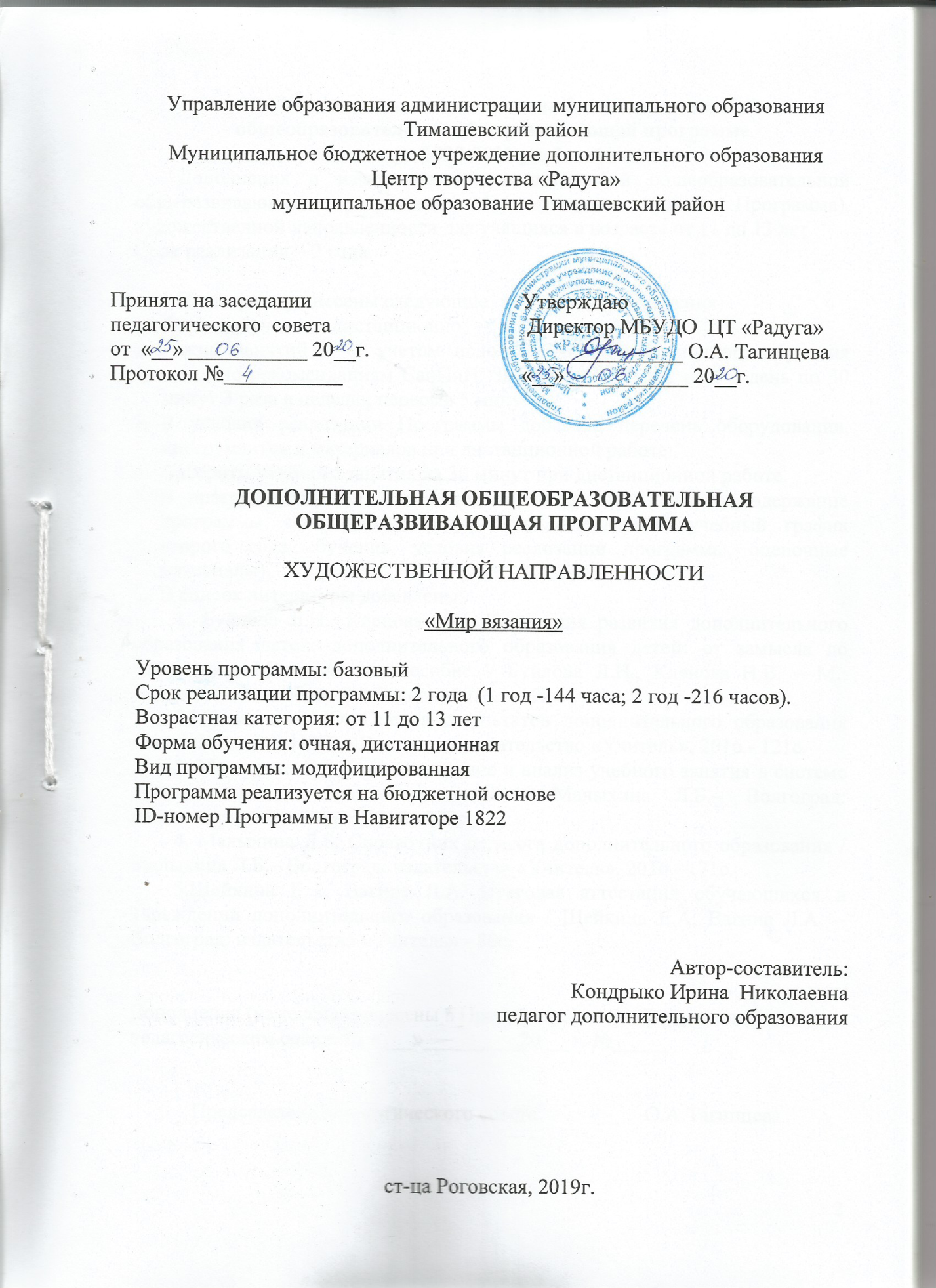 Лист  дополнений и изменений к дополнительной общеобразовательной общеразвивающей программе на 2020-2021 учебный годДополнения и изменения к дополнительной общеобразовательной общеразвивающей программе «Мир вязания» (далее Программа), художественной направленности для учащихся в возрасте от 11 до 13 лет.Срок реализации – 2 года.В программу внесены следующие  изменения (дополнения)Форма обучения - дистанционно.Режим занятий -  с учетом использования дистанционного обучения согласно рекомендациям СанПиН. Занятия проходят 2 раза в день по 30 минут 3 раза в неделю, перерыв 5 минут.В условия реализации Программы добавлен перечень оборудования, инструментов и материалов при дистанционной работе.Алгоритм учебного занятия на 30 минут при дистанционной работе.В программу внесён второй год обучения (цель, задачи, содержание программы, планируемые результаты, календарный учебный график второго года обучения, условия реализации программы, оценочные материалы).В список литературы добавлены:1. Буйлова Л.Н., Кленова Н.В. Концепция развития дополнительного образования детей: дополнительного образования детей: от замысла до реализации. Методическое пособие. / Буйлова Л.Н., Кленова Н.В. – М.: Педагогическое общество России. 2016. – 192с.2. Конасова Н.Ю. Оценка результатов дополнительного образования детей / Конасова Н.Ю. – Волгоград: издательство «Учитель», 2016.- 121с.3. Малыхина Л.Б. Проектирование и анализ учебного занятия в системе дополнительного образования детей / Малыхина Л.Б.– Волгоград: издательство «Учитель», 2016.- 239с.4. Малыхина Л.Б. Справочник педагога дополнительного образования / Малыхина Л.Б.– Волгоград: издательство «Учитель», 2016.- 171с.5.Шейкина Е.А, Вагина Л.А. Итоговая аттестация обучающихся в учреждении дополнительного образования / Шейкина Е.А, Вагина Л.А. – Волгоград: издательство «Учитель» - 80с.Дополнения (изменения) внесены в Программу, рассмотрены и одобрены на педагогическом совете от «___»_________20___г. №_____Председатель педагогического совета                    О.А.ТагинцеваСодержание программыРаздел 1. «Комплекс основных характеристик образования»Пояснительная записка	Дополнительная общеобразовательная общеразвивающая программа  «Мир вязания» (далее Программа)  реализуется в художественной направленности, способствует освоению техники вязания крючком и  ориентирована на  активизацию творческих способностей  учащихся.Все больше людей посвящают вязанию свой досуг. И это понятно: из клубка ниток можно сделать множество красивых и удобных вещей. Сам процесс этого труда, приносит радость, дает возможность выразить себя в творчестве, увидеть в привычном и повседневном красоту и гармонию. Однако, как и всякому делу, ручному вязанию нужно учиться. Необходимо познакомиться с его основами, овладеть техникой и приемами этого рукоделия. На занятиях в объединении дети знакомятся с историей этого вида искусства, свойствами ниток и трикотажного полотна, многообразием сочетания оттенков и тонов, неисчерпаемостью орнаментальных решений, фасонов и моделей. Все это вместе позволяет в полной мере проявить свою фантазию, вкус, мастерство. Детское творчество переливается всеми радужными красками, раскрывая все новые и новые грани красоты. Если же способность у ребенка будет замечена взрослыми вовремя, осознана и утверждена, то она никогда не покинет его, а будет обогащаться, развиваться с возрастом, проявляясь в любой практической деятельности.	Обучение по данной Программе способствует адаптации учащихся к постоянно меняющимся социально-экономическим условиям, подготовке к самостоятельной жизни в современном мире, профессиональному самоопределению.В ходе образовательного процесса у учащихся формируются следующие качества личности: любовь к родному краю, семье; коллективизм; взаимопомощь; умение видеть прекрасное. Нормативно-правовая база Программы:Программа составлена в соответствии с:	-Федеральным законом от 29.12.2012г. № 273-ФЗ «Об образовании в Российской Федерации»;	-Концепцией развития дополнительного образования детей, утвержденная распоряжением Правительства Российской федерации от 4 сентября 2014 г. №1726;	-Приказом Министерства образования и науки Российской Федерации от 09.11. 2018 года  № 196 «Об утверждении порядка организации и осуществления образовательной деятельности по дополнительным общеобразовательным программам»;- Стратегией развития воспитания в Российской Федерации на период до 2025 г.;-Постановлением от 04.07.2014г. № 41 «Об утверждении СанПиН 2.2.4.3172-14»;При разработке Программы учтены Методические рекомендации по проектированию дополнительных общеобразовательных общеразвивающих программ, г. Краснодар 2016 г.Новизна Программы состоит в том, что  она включает в себя компонент краеведения, ориентирована на изучение и творческое освоение детьми традиций своей семьи, своей «малой Родины». Программа даёт возможность реализовать свои фантазии и планы, задуматься о будущей профессии. Программе соединены такие виды искусства и образовательные предметы как изобразительное искусство, народное декоративно – прикладное искусство, история, краеведение, математика, биология, химия. Благодаря этому, она создает оптимальную систему и для практического художественно – эстетического воспитания, формирующего нравственные идеалы и духовные потребности ребенка, развивая его творческий потенциал. Актуальность предлагаемой Программы определяется запросом со стороны детей и их родителей на данный вид деятельности. Современным обществом сегодня востребованы люди, способные видеть прекрасное, оригинально и  нестандартно мыслить, инициативные и умеющие воплощать в практику задуманное. В процессе обучения у учащихся развивается механическая память, внимание, наглядно-образное мышление, прививается самостоятельность, формируются познавательные и коммуникативные умения и навыки. На занятиях создаются условия для реализации идей в изготовлении одежды, игрушек, украшений, предметов интерьера. Занятия привлекают детей результатами труда, помогают детям стать инициативными, творческими, последовательными, трудолюбивыми, аккуратными и снять внутреннее напряжение, накопившееся в течение дня. Творческие поделки, выполненные учащимися на занятиях по декоративно-прикладному творчеству пользуются успехом у родителей.Педагогическая целесообразность Программы заключается в том, она позволяет решить проблемы пробуждения интереса к новой творческой деятельности, занятости свободного времени, культурного проведения досуга и профессионального самоопределения. Программой предусмотрены задания, как для индивидуального, так и для коллективного выполнения. При коллективном обсуждении результатов дается положительная оценка деятельности учащегося, тем самым создается благоприятный эмоциональный фон, способствующий формированию творческого мышления, фантазии. Творческий подход к работе, воспитанный в процессе занятий, дети перенесут в дальнейшем во все виды общественно-полезной деятельности.Занятия направлены на:- создание условий для воспитания и творческого развития личности учащегося;- развитие: памяти, мышления, внимания, воображения и веры в конечный результат;- развитие мотивации личности учащегося к познанию и творчеству;- совершенствование  навыков и творческой самостоятельности детей через  упражнения;- знакомство с историей и развитием вязания: развитие познавательных интересов через расширение представлений о видах декоративно-прикладного искусства.Программа является модифицированной. Составлена на основе дополнительной общеобразовательной программы «Рукодельница» автора-разработчика Князькиной М.А.; на основе авторской методики обучения вязанию «Азбука вязания» Максимовой М.В., и включает в содержание элементы национально-регионального компонента.Отличительная особенность. Программа рассматривает данный вид рукоделия как средство национального своеобразия и раскрытия понятия красоты, особенностей восприятия окружающего мира. Содержание программы предполагает системность обучения, развитие и воспитание детей, признание личности ребенка как ценности. В ходе обучения используются методы возрастного и индивидуального подхода в атмосфере доброжелательности и взаимопонимания.Основные отличия образовательной Программы  от аналогичных по профилю деятельности программ: - содержание программы построено с учетом психологических и физиологических особенностей детей младшего школьного возраста; - знания, умения, навыки, полученные в процессе освоения программы, в дальнейшем будут применяться на занятиях по технологии, кубановедению;- включение в содержание элементов национально-регионального компонента;- наличие оценочного материала, позволяющего оценить эффективность программы, уровень личностного развития ребенка.Программа построена  таким образом, что её можно корректировать в течение учебного года, исходя из анализа потребностей учащихся и мониторинга результативности освоения Программы на разных этапах её реализации, концентричность позволяет применять задания различного уровня сложности.Данные изменения дают:- возможность сочетания разных видов деятельности и форм работы;    	 - создание условий, основанных на развитии у детей интереса к окружающему миру используя свои творческие способности; - обеспечение доступности  каждому учащему испытать свои силы;- для детей данная Программа является средством не только освоения трудовых и профессиональных навыков, но и важнейшим фактором трудотерапии и  социальной адаптации. Данный вид ручного труда, активно используется в настоящее время ремесленниками-предпринимателями, создателями изделий художественных промыслов.Адресат Программы: комплектование групп ведется по желанию, без предварительного отбора. Специального отбора не делается,  группы могут быть одновозрастными или разновозрастными по 10-15 человек и адресована для детей среднего школьного возраста (от 11 - до13 лет). Продолжительность  групповых занятий определяется, исходя из имеющихся условий проведения образовательного процесса, согласно требованиям Сан ПиН. В этом возрасте дети отличаются более устойчивыми интересами, развитой мелкой моторикой, они достаточно усидчивы и сориентированы на достижение конечного результата, поэтому они могут выполнять вязаные изделия средней сложности. Учащиеся стараются сами усовершенствовать навыки творческой деятельности, увеличить объем потребляемой информации по избранному виду творчества.  Уровень программы – базовый. Программа базового уровня «Мир вязания» является продолжением Программы ознакомительного уровня «Чудо-ниточки» и предназначена для учащихся прошедших обучение по ознакомительной Программе.Объём программы – 360 часов.Срок реализации: 2 года.Форма обучения – очная, дистанционная. Особенности организации образовательного процесса.Занятия проводятся в групповой форме с ярко выраженным индивидуальным подходом. В группу объединены, как правило, разновозрастные учащиеся. Возможна работа по подгруппам. На обучение могут приниматься учащиеся с ОВЗ (ограниченные возможности здоровья), но не более 2-х человек в группу. При обучении ребёнка с ОВЗ или ребёнка инвалида, допускается набор в группу до 8 человек.Режим  занятийПрограмма 1-го года обучения рассчитана на 144 часа, занятия проводятся 3 раза в неделю по 2 учебных часа (с 15 – минутным перерывом). С целью охраны здоровья учащихся проводятся динамические паузы в форме релаксаций, упражнения, расслабления. Недельная нагрузка 4 учебных часа. Занятия сокращены с учетом использования дистанционного обучения согласно рекомендациям СанПиН и проходят 2 раза в день по 30 минут 2 раза в неделю, перерыв 5 минут.Программа 2-го года обучения рассчитана на 216 часов, занятия проводятся 3 раза в неделю по 2 учебных часа (с 15 – минутным перерывом). С целью охраны здоровья учащихся проводятся динамические паузы в форме релаксаций, упражнения, расслабления. Недельная нагрузка 6 учебных часов.Занятия сокращены с учетом использования дистанционного обучения согласно рекомендациям СанПиН и проходят 2 раза в день по 30 минут 3 раза в неделю, перерыв 5 минут. Недельная нагрузка 6 учебных часа.Цель Программы – приобщение детей к народному творчеству, формирование интереса и любви к национальной культуре, эстетического восприятия явлений окружающего мира через занятия вязанием крючком.Цель первого года обучения – обучение учащихся технике вязания крючком посредством занятий художественным вязанием.Цель второго года обучения – углубление знаний в области вязания, приобретённых на предыдущем этапе обучения; дальнейшее развитие умений и навыков.Поставленная цель Программы будет достигнута при решении следующих задач,  реализуемых в комплексе: Образовательные задачи:- сформировать интерес  детей к декоративно – прикладному творчеству, к ручному вязанию;- обучать приёмам вязания крючком,  терминам, условным обозначениям, чтению схем;- обучать технологической последовательности вязания и оформления игрушек, сувениров, кружевных изделий.           Личностные:- воспитывать чувства ответственности, стремиться к созданию дружного коллектива в объединении, адаптацию учащихся к жизни в обществе;- воспитывать трудолюбие, умение довести начатое дело до конца;- воспитывать  любовь к народному творчеству, стремление к возрождению промыслов декоративно-прикладного творчества.Метапредметные: - развивать познавательную активность, творческие способности, интерес к своему делу;- развивать память, мышление, воображение, внимание;- развивать самостоятельность, стремление к повышению своего мастерства;- развивать умения работать дистанционно в команде и индивидуально, выполнять задания самостоятельно и коллективно бесконтактно; - развивать навыка использования социальных сетей в образовательных целях.Задачи первого года обученияОбразовательные:-  обучать приёмам вязания из столбиков и воздушных петель;- обучать  технологической последовательности вязания и оформления игрушек, сувениров, изделий из отдельных мотивов; - обучать чтению схем.Личностные:- прививать любовь к традициям и быту родного края; - воспитывать эстетический вкус, культуру общения и поведения;- воспитывать чувства ответственности, стремиться к созданию дружного коллектива в объединении.Метапредметные:- развивать внимание, память, образное мышление, творческие способности;- развивать и совершенствовать навыки вязания крючком;- развивать навыки самообразования, контроля и самооценки;- развивать умения работать дистанционно в команде и индивидуально, выполнять задания самостоятельно и коллективно бесконтактно; - развивать навыка использования социальных сетей в образовательных целях.Задачи второго года обученияОбразовательные:- обучать  технологической последовательности вязания и оформления игрушек, сувениров; - обучать  технологической последовательности вязания ажурных изделий из шпагата и полиэтиленовых пакетов.Личностные:- прививать аккуратность, усидчивость, терпение; - прививать любовь к традициям и быту родного края; - воспитывать эстетический вкус, культуру общения и поведения.Метапредметные:- развивать и совершенствовать навыки вязания крючком;- развивать навыки самообразования, контроля и самооценки;- развивать самостоятельность, стремление к повышению своего мастерства;- развивать умения работать дистанционно в команде и индивидуально, выполнять задания самостоятельно и коллективно бесконтактно; - развивать навыка использования социальных сетей в образовательных целях.Содержание программыУчебный планпервого года обученияПримечание:Допускаются изменения изготовления работ  по желанию учащихся, а также с имеющимся в наличии материалом.Учебный план второго года обученияСодержание учебного планаПрограммы  первого года обученияРаздел 1. Вводное занятие. Цели и задачи программы. Инструктаж по технике безопасности – 2 часаТеория – 2 часа: Вводное занятие. Цели и задачи программы. Инструктаж по технике безопасности. История вязания. Основы цветоведения.Раздел 2. Мастерская Деда Мороза - 24 часа.Теория – 5 часов: история празднования Нового года и Рождества. Рассказ и показ вязаных игрушек, сувениров. Материалы необходимые для изготовления игрушек. Цветовое сочетание. Разбор, чтение  технологической карты. Последовательность выполнения работы по технологической карте (набивка, сборка, оформление).  	Практика - 19 часов:  расчёт петель, вязание по кругу или прямо с поворотом на обратную сторону. Прибавление, сокращение петель,  равномерное вязание столбиками и воздушными петлями, набивка, соединение деталей, оформление. Работа по технологическим картам.Учебные работы: «Новогодняя елка»,  «Символ года». Допускается выполнение работ по желанию обучающихся (или другая работа, соответствующая уровню сложности).Раздел 3. Подарки своими руками – 30 часов.Теория - 6 часов:  рассказ и демонстрация  вязаных изделий. Материалы необходимые  в работе. Цветовое сочетание пряжи. Разбор, чтение записи в книге или в журнале. Последовательность выполнения работы  книге или в журнале (сборка, оформление). Практика – 24 часа:  работа по  записям  в книгах, журналах. Расчёт петель, вязание по кругу или прямо с поворотом на обратную сторону. Прибавление, сокращение петель, равномерное вязание столбиками и воздушными петлями,  соединение деталей, оформление. Учебные работы:  «Прихватка»,  «Декоративное вязание» - косметичка,  цветы, (или другая работа, соответствующая уровню сложности). Допускается выполнение работ по желанию обучающихся (или другая работа, соответствующая уровню сложности).Раздел 4. Игрушки - 48 часов.Теория –10 часов: показ и рассказ о вязаных игрушках как о персонажах сказок. Игрушка как самый давний вид декоративно-прикладного творчества. История  мягкой игрушки. Материалы необходимые для изготовления игрушек. Цветовое сочетание пряжи. Разбор, чтение  технологической карты. Последовательность работы по технологической карте (вязание, набивка, сборка, оформление игрушек). Практика – 38 часов: расчёт петель, вязание по кругу или прямо с поворотом на обратную сторону. Прибавление, сокращение петель, равномерное вязание столбиками и воздушными петлями, набивка, соединение деталей, оформление. Работа по технологическим картам. Учебные работы: Техника – «Машина»;  Животные, птицы -  «Зайчик», «Козочка», «Голубь»; куколка –  «Фея». Допускается выполнение работ по желанию учащихся (или другая работа, соответствующая уровню сложности).Раздел 5. Сувениры к празднику - 14 часов.Теория – 4 часа:   история  сувенира, назначение,  показ готовых изделий, просмотр журналов,  подбор пряжи, схемы, крючка. Цветовое решение. Разбор схемы из условных обозначений. Разбор, чтение  схемы  узора. Расчёт петель,  вязание по кругу, прибавление петель. Переход от одного ряда к другому (петли для подъема нового ряда по схеме). Оформление изделия.Практика – 10 часов:   расчёт петель,  вязание по схеме, по кругу. Прибавление петель. Оформление изделия.Учебные работы: «Ажурная салфетка»,  «Корзинка». Допускается выполнение работ по желанию обучающихся (или другая работа, соответствующая уровню сложности).Раздел 6. Кубанский сувенир - 24 часа. Теория –8 часов: история кубанского сувенира, назначение. Демонстрация сувениров, связанных крючком. Выбор размера образца, схемы, просмотр специальной литературы. Разбор, чтение технологической карты. Расчёт петель, вязание по кругу, прибавление, сокращение петель. Возможные цветовые и композиционные решения (оттенки, насыщенность, сочетание). Технология вязания по кругу. Отделочные элементы: цветы, листики. Практика – 16 часов: цветовое решение.  Выбор ниток, крючка. Расчёт петель, вязание по кругу столбиками без накида, столбиками с накидом,  прибавление, сокращение петель. Оформление,  вязание цветка, листика.Учебные работы: «Казак», «Казачка». Допускается выполнение работ по желанию учащихся и с имеющимся материалом (или другая работа, соответствующая уровню сложности).Раздел 7. Подведение итогов – 2 часаТеория – 2 часа: итоговое занятие. Выставка «Моя лучшая работа». Организация выставки лучших работ учащихся с приглашением друзей и родителей. Награждение активных детей. Подведение итогов. Знакомство с планами на новый учебный год.Содержание учебного планаПрограммы второго года обученияРаздел 1. Вводное занятие. Цели и задачи программы. Инструктаж по технике безопасности – 2 часаТеория – 2 часа: история развития вязания.  Знакомство с программой правилами поведения, режимом работы. Инструктаж по технике безопасности. Основы цветоведения. Раздел  2. Материаловедение - 2 часаТеория – 1 час: рассказ о составе и свойствах нитей применяемых в вязании. Натуральные и химические. Качество изделия взависимости от качества пряжи и от плотности вязаного полотна.  Природа цвета. Цветовой круг.  Практика -1 час: подбор пряжи. Составление коллекции пряжи по цвету и составу.Раздел 3. Новые приемы вязания – 14 часовТеория – 3часа: показ образцов и журналов с иллюстрациями, рассказ о способах вязания, об изменении фактуры вязаного полотна в зависимости от изменения способа вывязывания одних и тех же элементов. Правила вязания бабушкиного помпона квадрата спиралью, правила вязания орнамента по кругу. Запись названий и условных обозначений. Практика - 11 часов:   вязание из столбиков за  обе стенки  петли. Вязание узорного полотна по спирали и по кругу из столбиков с накидом, столбиков без накида, за обе стенки  петли Прибавление  петель. Переход от одного ряда к другому (петли для подъема нового ряда).Учебные работы: образцы «Бабушкиного помпона квадрата спиралью»,  «Подставка под горячее», Прихватка «Нарцисс».Раздел 4. Волшебная сказка – 30 часовТеория – 7 часов:   показ готовых изделий, просмотр журналов,  подбор пряжи, схемы, крючка. Цветовое решение. Разбор схемы из условных обозначений. Чтение  схемы  узора. Расчёт петель,  вязание по кругу, прибавление петель. Переход от одного ряда к другому (петли для подъема нового ряда по схеме). Оформление изделия.Практика – 23 часа:   расчёт петель, вязание  по кругу. Прибавление петель. Оформление изделия.Учебные работы: «Зайка с длинными ушами»,  «Пчелёнок». Допускается выполнение работ по желанию обучающихся (или другая работа, соответствующая уровню сложности).Раздел 5. Мастерская Деда Мороза - 42 часа.Теория – 9 часов: история празднования Нового года. Рассказ и показ вязаных игрушек, сувениров. Материалы необходимые для изготовления игрушек. Цветовое сочетание. Разбор, чтение  технологической карты. Последовательность выполнения работы по технологической карте (набивка, сборка, оформление). Показ и демонстрация элементов вышивки, сухого валяния шерстью. 	Практика -23 часа:  расчёт петель, вязание по кругу или прямо с поворотом на обратную сторону. Прибавление, сокращение петель,  равномерное вязание столбиками и воздушными петлями, набивка, соединение деталей, оформление элементами вышивки и шерстью сухим валянием. Работа по технологическим картам. Учебные работы: «Дед Мороз»,  «Символ года»,  «Елочка», «Снеговик». Допускается выполнение работ по желанию обучающихся (или другая работа, соответствующая уровню сложности).Раздел 6. Эко-вязание – 24 часа.Теория - 5 часов:  рассказ и демонстрация  вязаных изделий. Материалы необходимые  в работе.  Разбор, чтение записи в книге или в журнале. Последовательность выполнения работы  книге или в журнале (сборка, оформление). Практика – 19 часов:  работа по  записям  в книгах, журналах. Расчёт петель, вязание по кругу или прямо с поворотом на обратную сторону. Прибавление, сокращение петель, равномерное вязание столбиками и воздушными петлями,  соединение деталей, оформление. Учебные работы:  «Вязанная шпагатом салфетка»,  «Вязанная из полиэтиленовых пакетов корзиночка» (или другая работа, соответствующая уровню сложности). Допускается выполнение работ по желанию обучающихся (или другая работа, соответствующая уровню сложности).Раздел 7. Игрушки - 48 часов.Теория – 10 часов. Показ и рассказ о вязаных игрушках. Игрушка как самый давний вид декоративно-прикладного творчества. История  мягкой игрушки. Материалы необходимые для изготовления игрушек. Цветовое сочетание пряжи. Показ и демонстрация элементов вышивки, сухого валяния шерстью. Разбор, чтение  технологической карты. Последовательность работы по технологической карте (набивка, сборка, оформление игрушек). Практика – 38 часов. Расчёт петель, вязание по кругу или прямо с поворотом на обратную сторону. Прибавление, сокращение петель, равномерное вязание столбиками и воздушными петлями, набивка, соединение деталей, оформление элементами вышивки и шерстью сухим валянием. Работа по технологическим картам. Учебные работы: Техника – «Самолёт»;  животные -  «Собачка», «Котик», «Сова»;     куколка –  «Чайная Фея».                                                                   Допускается выполнение работ по желанию учащихся (или другая работа, соответствующая уровню сложности).Раздел 8. Сувениры к празднику - 28 часов. Теория – 7 часов. История сувенира, назначение. Демонстрация сувениров, связанных крючком. Выбор размера образца, схемы, просмотр литературы. Разбор, чтение технологической карты. Расчёт петель, вязание по кругу, прибавление, сокращение петель. Возможные цветовые и композиционные решения (оттенки, насыщенность, сочетание). Технология вязания по кругу. Отделочные элементы: цветы, листики. Практика – 21 час. Цветовое решение.  Выбор пряжи, крючка. Расчёт петель, вязание по кругу столбиками без накида, столбиками с накидом,  прибавление, сокращение петель. Оформление,  вязание цветка, листика.Учебные работы: игольница «Лесная сказка», «Ажурная салфетка», «Брелок».  Допускается выполнение работ по желанию учащихся и с имеющимся материалом (или другая работа, соответствующая уровню сложности).Раздел 9. Летние аксессуары – 24 часа.Теория - 6 часов:  рассказ и демонстрация  вязаных аксессуаров. Материалы необходимые  в работе. Цветовое сочетание пряжи. Разбор, чтение  технологической карты или записи в книге. Последовательность выполнения работы по технологической карте или в книге. Показ и демонстрация элементов вышивки, сухого валяния шерстью.Практика – 18 часов:  работа по технологическим картам или записям  в книгах, журналах. Расчёт петель, вязание по кругу или прямо с поворотом на обратную сторону. Прибавление, сокращение петель, равномерное вязание столбиками и воздушными петлями,  соединение деталей. Оформление элементами вышивки и шерстью сухим валянием.Учебные работы:  «Футляр для очков», «Сумочка» (или другая работа, соответствующая уровню сложности). Допускается выполнение работ по желанию обучающихся (или другая работа, соответствующая уровню сложности).Раздел 10. Подведение итогов – 2 часаТеория – 2 часа: итоговое занятие. Выставка «Моя лучшая работа». Организация выставки лучших работ учащихся с приглашением друзей и родителей. Награждение активных детей. Подведение итогов. Знакомство с планами на новый учебный год.Планируемые  результаты первого года обученияОбразовательные:-  учащиеся будут владеть приёмами вязания из столбиков и воздушных петель;- будут знать технологическую последовательность вязания и оформления игрушек, сувениров, изделий из отдельных мотивов; -  читать схемы.Личностные:- привитие любви к традициям и быту родного края; - воспитание эстетического вкуса, культура общения и поведения;- воспитание чувства ответственности, стремление к созданию дружного коллектива в объединении.Метапредметные:- развитие внимания, памяти, образного мышления, творческих способностей;- развитие и совершенствование навыков вязания крючком;- развитие навыков самообразования, контроля и самооценки;- развитие умений работать дистанционно в команде и индивидуально, выполнять задания самостоятельно и коллективно бесконтактно; - развитие навыков использования социальных сетей в образовательных целях.Планируемые  результаты второго года обученияОбразовательные:- учащиеся будут знать технологическую последовательность вязания и оформления игрушек, сувениров; - технологическую последовательность вязания ажурных изделий из шпагата и полиэтиленовых пакетов.Личностные:- привитие аккуратности, усидчивости, терпения; - привитие любви к традициям и быту родного края; - воспитание эстетического вкуса, культура общения и поведения.Метапредметные:- развитие и совершенствование навыков вязания крючком;- развитие навыков самообразования, контроля и самооценки;- развитие самостоятельности, стремление к повышению своего мастерства;- развитие умений работать дистанционно в команде и индивидуально, выполнять задания самостоятельно и коллективно бесконтактно; - развитие навыков использования социальных сетей в образовательных целях.Планируемые  результаты Программы «Мир вязания».Образовательные:- сформирован интерес  детей к декоративно – прикладному творчеству, к ручному вязанию;- учащиеся будут знать приёмы вязания крючком,  термины, условные обозначения, читать схемы;- технологическую последовательность вязания и оформления игрушек, сувениров, кружевных изделий.           Личностные:- воспитание чувства ответственности, стремление к созданию дружного коллектива в объединении, адаптация учащихся к жизни в обществе;- воспитание трудолюбия, умений довести начатое дело до конца;- воспитание  любви к народному творчеству, стремление к возрождению промыслов декоративно-прикладного творчества.Метапредметные: - развитие познавательной активности, творческих способностей, интереса к своему делу;- развитие памяти, мышления, воображения, внимания;- развитие самостоятельности, стремление к повышению своего мастерства;- развитие умений работать дистанционно в команде и индивидуально, выполнять задания самостоятельно и коллективно бесконтактно; - развитие навыка использования социальных сетей в образовательных целях.Раздел 2 программы «Комплекс  организационно - педагогических условий»Календарный учебный график первого года обучения Календарный учебный график  второго года обучения	Условия реализации Программы Материально-техническое обеспечение:Перечень оборудования, инструментов и материалов, необходимыхдля реализации Программы:При проведении занятий, необходимо:         - световое оснащение;- стол -1 шт., стул для педагога -1шт.;- столы – 6 шт., стулья для учащихся - 15 шт.;- ноутбук – 1 шт.;- шкаф – 1 шт., (с дидактическим материалом и образцами вязаных изделий);- стенд по технике безопасности «Спасайкин» - 1шт.;- стенд «Творческая жизнь объединения» - 1 шт.;- стенд «Творческие достижения учащихся» - 1 шт.;- гладильная доска – 1 шт., утюг – 1 шт.;- вешалка для одежды - 2шт.При проведении занятий дистанционно, необходимо следующее оборудование:        - световое оснащение;- стол -1шт., стул для педагога -1шт.;- ноутбук  с выходом в интернет – 1шт.;- принтер – 1 шт.;- фотоаппарат – 1 шт.;- образцы;- телефон с выходом в интернет для учащихся – 1шт.Материалы и инструменты при очной работе:- толстые и тонкие металлические крючки – 30 шт;- пряжа полушерстяная (разных цветов) - 50 мотков;- нитки для вязания хлопчатобумажные (разных цветов) – 20 мотков;- иглы штопальные – 15 шт;- ножницы – 15 шт;- нитки швейные катушечные -3 шт.- материал для набивки (холлофайбер) – 4 кг;- цветная бумага, фетр различных цветов  - 2 уп.;- картон, кусочки кожи, проволока;- клей ПВА – 3 шт;- «Дракон» - 3 шт.;- клеевой пистолет 1 шт., клевые стержни –40 шт.;- фурнитура (пуговицы, тесьма,  кружева, шнуры, тесьма, пайетки).Материалы и инструменты при дистанционной работе:- толстый и тонкий металлические крючки – 2 шт;- пряжа полушерстяная (разных цветов) – 25 шт;- нитки для вязания хлопчатобумажные (разных цветов) – 10 мотка;- иглы штопальные – 15 шт;- ножницы – 1 шт;- нитки швейные катушечные -3 шт.- материал для набивки (холлофайбер) – 3 кг;- цветная бумага, фетр различных цветов  - 1 уп.;- картон, кусочки кожи, проволока;- клей ПВА – 1 шт;- «Дракон» - 1 шт.;- клеевой пистолет 1 шт., клевые стержни – 3 шт.;- фурнитура (пуговицы, тесьма,  кружева, шнуры, тесьма, пайетки).Информационное обеспечение:Презентации- «История вязания»;- «Всё о вязании»;- «Материаловедение»;- «Условные обозначения»;- «Инструменты и материалы»;- «Изготовление образца»;- «Вязаные игрушки»;- «История куклы»;- «Салфетки»;- «Филейное, ирландское вязание»;-  Физминутки «Танцевальная разминка», «Хорошее настроение»,  «Смайлики», «Зимняя сказка», « «Весёлый танец».Видео-уроки «Вязание шаг за шагом».  Вязание крючком – как выбрать крючок.Вязание крючком – как держать крючок.Вязание крючком - первая петля.Вязание крючком – цепочка из воздушных петель.Вязание крючком – столбик без накида.Вязание крючком – столбик с накидом.Вязание крючком – полустолбик.Вязание крючком – полустолбик с накидом.Вязание крючком – столбик с двумя накидами.Вязание крючком – столбик с тремя накидами.Вязание крючком – столбиками без накида через половину петли.Вязание крючком – столбиками с накидом через половину петли.Вязание крючком – прибавление петель.Вязание крючком – убавление петель.Вязание крючком – круг крючком. Вязание крючком – пышный столбик.Вязание крючком – вогнутый столбик.Вязание крючком – выпуклый столбик.Вязание крючком – большое пико.Кадровое обеспечениеПрограмму может реализовывать педагог, имеющий педагогическое профильное образование, и  владеющий навыками вязания крючком.Формы аттестации      	К числу важнейших элементов работы по данной Программе относится отслеживание результатов. Способы и методики определения результативности образовательного и воспитательного процесса разнообразны и направлены на определение степени развития творческих способностей каждого ребенка, сформированности его личных качеств. Для  отслеживания  результативности  образовательного  процесса используются следующие виды контроля:- вводный  контроль  проводится  в  начале  обучения по программе  для  изучения возрастных  особенностей  детей  (состояния  здоровья, коммуникабельность, лидерство,  общие  знания  в  области  художественно-прикладного направления). - текущий  тематический  контроль  осуществляется  для  определения усвоения учащимися пройденных тем. - промежуточный  контроль используется для получения информации о суммарном срезе знаний по итогам изучения раздела. Что способствует выявлению слабого звена в обучении и нахождение особых путей исправления данной ситуации.- итоговый  контроль  проводится  в  конце обучения по программе  для определения степени выполнения поставленных задач. Отследить результаты обучения по  программе можно с помощью:  готовых работ и фото в портфолио.	Демонстрация образовательных результатов проходит в виде участия в мини - выставок, выставках, конкурсах.Порядок, формы проведения, система   оценки, оформление и анализ результатов промежуточной и  итоговой аттестации учащихся осуществляется согласно «Положению  об организации и проведении  промежуточной и итоговой аттестации учащихся объединения «Волшебный клубок» к Программе «Мир вязания» художественной направленности». Оценочные материалы	Перечень оценочных материалов:Оценочные материалы первого года обучения:- мониторинг развития качеств личности учащихся первого года обучения;- диагностическая карта мониторинга развития качеств личности учащихся базового уровня  первого года обучения по Программе «Мир вязания»;- диагностическая карта мониторинга результатов обучения детей по  программе  базового уровня первого года «Мир вязания»;- промежуточная аттестация «Вопросник для учащихся».- дидактические игры.Оценочные материалы второго года обучения:- мониторинг развития качеств личности учащихся второго года обучения;- диагностическая карта мониторинга развития качеств личности учащихся базового уровня  второго года обучения по Программе «Мир вязания»;- диагностическая карта мониторинга результатов обучения детей по  программе  базового уровня второго года «Мир вязания»;- итоговая аттестация «Вопросник для учащихся».Методические материалыВ процессе реализации программы обучение проводится в двух направлениях: усвоение теоретических знаний, формирование практических навыков. Методы обучения. Программой предусматривается использование методов, обеспечивающих сознательное и прочное усвоение материала. Учебные занятия проводятся как с использование 1-2 методов, так и с помощью комбинирования нескольких.Методы, в основе которых лежит способ организации занятий по вязанию:Словесный метод. Рассказ, объяснение, беседа, работа с книгой. В процессе применения словесных методов педагог посредством слова объясняет учащимся материал, а учащиеся посредством слушания, запоминания и осмысления активно его воспринимают и усваивают.Наглядный метод. Наблюдение, иллюстрации, демонстрации, показ, использование технических средств обучения. При которых основным источником информации являются наглядные средства, пособия, схемы, таблицы, рисунки, модели. Практический метод, основан на практической деятельности учащихся. Главное назначение — формирование практических умений и навыков (упражнения, практические работы).Методы, в основе которых лежит уровень деятельности детей:Информационно - рецептивный метод. Суть данного метода состоит в том, что педагог организует разными способами восприятие и осознание информации, а учащийся воспринимает информацию, т.е. осуществляют рецепцию. Организовать восприятие можно наглядно через: демонстрацию образцов, показ технологии выполнения изделия. Можно словесно через: объяснение педагога, дидактическую игру или сказку.Репродуктивный метод: учащийся усваивает способы деятельности, содержание и образец которых уже известен, указан педагогом. Задача его воспроизвести полученные знания словесно через рассказ технологии изготовления;  практически через показ технологии выполнения.Частично-поисковый метод: ребенок выполняет лишь отдельные шаги в решении проблемной задачи. Формы проявления данного метода: педагог специальными вопросами направляет мысли  ребенка, а он делает выводы по технологии изготовления изделия. Педагог начинает раскрывать логику изготовления, а ребенок  предсказывает очередной шаг.Методы, в основе которых лежит уровень деятельности педагога:Методы эмоционального стимулирования. Создание ситуации успеха. Поощрение (похвала, положительное оценивание отдельных качеств учащегося).  Методы развития познавательного интереса. Стимулирование занимательным материалом творческого поиска.Методы контроля и самоконтроля. Учет посещаемости. Оценка результатов обучения на каждом занятии. Проверки знания терминологии. Выставки детских творческих работ.  Методы, в основе которых лежит форма организации деятельности учащихся на занятиях:- фронтальный – одновременная работа со всеми учащимися;- коллективный – организация проблемно-поискового или творческого взаимодействия между всеми детьми;- индивидуально-фронтальный – чередование индивидуальных и фронтальных форм работы;- групповой – организация работы по малым группам (от 2 до 5 человек);- коллективно-групповой – выполнение заданий малыми группами,  и их обобщение;- в парах – организация работы по парам;- индивидуальный – индивидуальное выполнение заданий, решение проблем.Планирование учебных занятий происходит с учетом использования педагогических технологий: личностно-ориентированная технология, технология индивидуального обучения, технология группового обучения, технология сотрудничества, технология игровой деятельности, технология дистанционного обучения,  технология проблемного обучения, технология развивающего обучения, коммуникативная технология обучения, технология коллективной творческой деятельности, здоровьесберегающая технология.Форма организации учебного занятия: беседа, рассказ, объяснение, наглядный показ, практические занятия, самостоятельная работа, выставка,  презентация, видео-презентация.Методические рекомендации по проведению занятийБыстрая, интересная вступительная часть занятия, включающая анализ конструкции изделия и разработку технологического плана являться базой для самостоятельной практической работы без помощи педагога.При проведении занятий  обязательно проводится инструктаж по  технике безопасности.Большая половина учебного времени отводить на комплексные работы — изготовление изделий, включающих несколько разнородных материалов, поскольку именно в этих случаях наиболее ярко проявляются изменения их свойств, а сформированные ранее трудовые умения по обработке отдельных материалов учащийся вынужден применять в новых условиях.Выбирая работу для изготовления, планируется объем работы на одно занятие, если  времени требуется больше, дети заранее  знают, какая часть работы останется на второе и последующее занятие. Трудные операции, требующие значительного умственного напряжения и мышечной ловкости, обязательно должны быть осознаны детьми как необходимые.Педагогу необходимо как можно меньше объяснять самому,  стараться вовлекать детей в обсуждение, нельзя перегружать, торопить детей и сразу стремиться на помощь. Ребенок должен попробовать преодолеть себя, в этом он учится быть взрослым, мастером. На занятии специально организованная часть, направленна на обеспечение безусловного понимания сути и порядка выполнения практической работы, и оснащена самостоятельной деятельностью ребенка по преобразованию материала в изделие; причем на теоретическую часть занятия  отводиться втрое меньше времени, чем  на практические действия.  При организации занятия, хорошо соединить игру, труд и обучение, что поможет обеспечить единство решения познавательных, практических и воспитательных задач.Самое важное – это научить детей переживать чувство радости от самостоятельно выполненного труда, приучить их преодолевать трудности.       Следует, однако, помнить, что чрезмерно трудное задание может погасить интерес к работе, необходимо поддерживать ребёнка доброжелательным отношением, поощрением, похвалой.В конце каждой темы подводятся итоги проделанной работы: отмечаются достигнутые успехи, демонстрация выполненных работ, собеседование по пройденному материалу. В программе указано примерное количество часов на изучение каждого раздела. Педагог может самостоятельно распределять количество часов, опираясь на собственный опыт и имея в виду подготовленность учащихся и условия работы в данной группе.      В программу включается не только перечень практических работ, но и темы бесед, рассказов, расширяющие политехнический кругозор детей.Методические рекомендации по проведению занятийв дистанционном режимеВ организации дистанционного обучения по программе используются сервис WatsUp.В мессенджере с начала обучения создается группа, через которую ежедневно происходит обмен информацией, в ходе которой учащиеся получают теоретическую информацию, демонстрируются способы изготовления изделия. Получение обратной связи организовывается в формате присылаемых в электронном виде фотографий готовых изделий и промежуточных результатов работы.Учебно-методический комплекс включает электронные образовательные ресурсы для самостоятельной работы учащихся (ссылки на мастер-классы, шаблоны, теоретический материал).Учебно-методическое обеспечениеРаздаточный материал:       - технологические карты (вязания игрушек, сувениров).Методические разработки  занятий по вязанию крючком: 3.   Дидактический материал:- комплект теоретического материала «Приёмы и способы вязания крючком».4.  Методическое пособие по вязанию и сборке экспонатов  «Осенний листопад».Алгоритм учебного занятия на 45 минутДата проведения. Время проведения.  Тема.  Цель. Задачи. Оборудование, раздаточный материал. Форма проведения. Методы передачи учебной информации педагогом: 1.  Словесный (беседа, рассказ). 2.  Наглядный (демонстрация, показ). 3.  Практический (упражнения, задания).        На занятиях используются здоровьесберегающие, игровые, информационно-коммуникационные технологии, дифференцированного обучения, педагогики сотрудничества. Этапы занятия: 1 этап: организационно - подготовительный – 5 минут. Вводная часть1.  Подготовка рабочих мест.2.  Контроль посещаемости, подготовка детей к работе на занятии. 3. Ознакомление с темой занятия (обеспечение мотивации и принятие детьми цели учебно-познавательной деятельности). Создание психологического настроя на учебную деятельность и активизация внимания. 2 этап: основная часть - 35 минут. Теоретическая часть – 5 минут. 1. Объяснение педагога и показ основных трудовых приемов вязания  (объяснение специальных терминов). 2. Работа по технологическим картам и схемам.3. Правила техники безопасности (инструктаж по ТБ).       Теоретическую часть: 1.  Использование наглядного и раздаточного материала. 2.  Использование технических средств обучения. 3.  Использование игровых методов обучения. Практическая часть – 30 минут (с проведением физминутки).Практическая часть:1. Использование специальной литературы.2. Использование  раздаточного материала. Дети приступают к выполнению практических заданий, упражнений, а педагог контролирует их деятельность, оказывает помощь и консультирует. Подводит итоги и проверяет правильность выполнения заданий. При выборе содержания практической работы необходимо учитывать: 1. Возраст детей. 2. Уровень подготовки детей. Очень важным при выполнении практической части является поощрение стремления детей к получению высоких результатов. 3 этап: заключительная я часть – 5 минут. 1. Закрепление приёмов и способов вязания. 2. Подведение итогов: опрос учащихся по теме занятия, проверка выполненной практической работы. Выявления  ошибок и причины из возникновения (выявления уровня овладениями знаниями). 3. Закрепление учебного материала (устный опрос, вопросы и задания различного уровня сложности. 4. Дается анализ и оценка успешности достижения цели. 5. Домашнее задание.Алгоритм учебного занятия на 30 минутДата проведения. Время проведения.  Тема.  Цель. Задачи. Оборудование, раздаточный материал. Форма проведения. Методы передачи учебной информации педагогом: 1.  Словесный (беседа, рассказ). 2.  Наглядный (демонстрация, показ). 3.  Практический (упражнения, задания).        На занятиях используются технология дистанционного обучения, здоровьесберегающая, информационно-коммуникационная технология дифференцированного обучения. Этапы занятия: 1 этап: организационно - подготовительный – 2 минут. Вводная часть1.  Подготовка рабочих мест.2.  Контроль посещаемости, подготовка детей к работе на занятии. 3. Ознакомление с темой занятия (обеспечение мотивации и принятие детьми цели учебно-познавательной деятельности). Создание психологического настроя на учебную деятельность и активизация внимания. 2 этап: основная часть - 25 минут. Теоретическая часть – 5 минут. 1. Объяснение педагога. 2. Работа по технологическим картам и схемам.3. Правила техники безопасности (инструктаж по ТБ).       Теоретическую часть: 1.  Использование наглядного и раздаточного материала. 2.  Использование технических средств обучения. 3.  Использование игровых методов обучения. Практическая часть – 30 минут (с проведением физминутки).Практическая часть:1. Использование специальной литературы.2. Использование  раздаточного материала. Дети приступают к выполнению практических заданий, упражнений, а педагог контролирует их деятельность, оказывает помощь и консультирует. Подводит итоги и проверяет правильность выполнения заданий. При выборе содержания практической работы необходимо учитывать: 1. Возраст детей. 2. Уровень подготовки детей. Очень важным при выполнении практической части является поощрение стремления детей к получению высоких результатов. 3 этап: заключительная я часть – 3 минут. 1. Закрепление приёмов и способов вязания. 2. Подведение итогов: проверка выполненной практической работы. Выявления  ошибок и причины из возникновения (выявления уровня овладениями знаниями). 3. Закрепление учебного материала (вопросы и задания различного уровня сложности). 4. Домашнее задание.Список литературы для педагога1. Белова Е.С. Вязаная сказка / Е.С. Белова. -  М.: Формат-М, 2017.- 68с.2. Буйлова Л.Н., Кленова Н.В. Концепция развития дополнительного образования детей: дополнительного образования детей: от замысла до реализации. Методическое пособие. / Буйлова Л.Н., Кленова Н.В. – М.: Педагогическое общество России. 2016. – 192с.3. Глинчак Л.В. Мягкие создания / Л.В. Глинчак -  М.: Формат-М, 2017.- 68с.4. Конасова Н.Ю. Оценка результатов дополнительного образования детей / Конасова Н.Ю. – Волгоград: издательство «Учитель», 2016.- 121с.5. Малыхина Л.Б. Проектирование и анализ учебного занятия в системе дополнительного образования детей / Малыхина Л.Б.– Волгоград: издательство «Учитель», 2016.- 239с.6. Малыхина Л.Б. Справочник педагога дополнительного образования / Малыхина Л.Б.– Волгоград: издательство «Учитель», 2016.- 171с.7. Михайлова Т.В. Большая энциклопедия. Вязание крючком / Т.В. Михайлова, Е.Н. Волкова - Москва: Издательство АСТ, 2016.-224с:ил.- (Самый лучший подарок).8. Руденко А.М. Педагогика в схемах и таблицах / А.М. Руденко.- Ростов н/Д: Феникс, 2016.- 172 [1]с.9. Слижен С.Г. Амигуруми: очаровательные зверушки, связанные крючком / С.Г. Слижен. – Москва: Издательство «Э», 2017.- 64с. ил. (Вязать легко).10.Шейкина Е.А, Вагина Л.А. Итоговая аттестация обучающихся в учреждении дополнительного образования / Шейкина Е.А, Вагина Л.А. – Волгоград: издательство «Учитель» - 80с.Электронные ресурсы1. Белова Е.С. Вяжем игрушки крючком / Е.С. Белова – Москва: АСТ, 2014 –ил.- (своими руками: просто и красиво). - 80с. https://yadi.sk/d/Fa2k9eNhtdXgf2. Селевко Г.К. Педагогические технологии на основе активизации и эффективного управления УВП / Г.К. Селевко.- М.:НИИ школьных технологий, 2005.- 255с.3.Специальный выпуск газеты «Вяжем крючком» Ажурные фантазии / ред.сост. Спиридонова  Н.- №4 (11), Нижний Новгород – 2016.- 36с. https://yadi.sk/d/Ji0pc8N9xjRARСписок  литературы для детей1. Белова Е.С. Вязаная сказка / Е.С. Белова. -  М.: Формат-М, 2017.- 68с.2. Глинчак Л.В. Мягкие создания / Л.В. Глинчак -  М.: Формат-М, 2017.- 68с.3. Михайлова Т.В. Большая энциклопедия. Вязание крючком / Т.В. Михайлова, Е.Н. Волкова - Москва: Издательство АСТ, 2016.-224с:ил.- (Самый лучший подарок).4. Слижен С.Г. Амигуруми: очаровательные зверушки, связанные крючком / С.Г. Слижен. – Москва: Издательство «Э», 2017.- 64с. ил. (Вязать легко).Список литературы для родителей1. Белова Е.С. Вязаная сказка / Е.С. Белова. -  М.: Формат-М, 2017.- 68с.2. Глинчак Л.В. Мягкие создания / Л.В. Глинчак -  М.: Формат-М, 2017.- 68с.3. Слижен С.Г. Амигуруми: очаровательные зверушки, связанные крючком / С.Г. Слижен. – Москва: Издательство «Э», 2017.- 64с. ил. (Вязать легко).Интернет источники:http://orangeknitting.ru/index.php?/topic/18-putevoditel-po-forumu/ http://amigurumi.com.ua/forum/http://nsportal.ru/shkola/dopolnitelnoe-obrazovanie/libraryна 4на 56 учащихся6  учащихся50%50  %№ п/пНаименованиеСтр.1.Раздел 1. «Комплекс основных характеристик образования»41.1Пояснительная записка41.2Нормативно-правовая база Программы41.3Цель и задачи81.4Содержание программы91.5Планируемые результаты212.Раздел 2.  «Комплекс  организационно - педагогических условий»232.1Календарный учебный график232.2Условия реализации программы482.3Оценочные материалы502.4Методические материалы512.5Алгоритм учебного занятия542.6Список литературы56№п/пНазвание раздела, темыКоличество часовКоличество часовКоличество часовФормы аттестации/контроля№п/пНазвание раздела, темыВсегоТеорияПрактикаФормы аттестации/контроля1.Раздел 1. Введение в образовательную  программу первого года обучения. Цели и задачи программы. Инструктаж по технике безопасности.22-Вводный контроль:собеседование2.Раздел 2. Мастерская Деда Мороза.24519Текущий тематический контроль:- устный опрос;- наблюдение;- домашнее задание.Промежуточный контроль:- устный опрос;- практическое задание.2.1.Новогодняя ёлка122102.2Символ года.12393.Раздел 3. Подарки своими руками.30624Текущий тематический контроль:- устный опрос;- наблюдение;- домашнее задание;- практическое  задание.Промежуточный контроль:- устный опрос;- практическое задание.3.1Прихватка.10283.2Декоративное вязание.204164.Раздел 4. Игрушки.481038Текущий тематический контроль:- устный опрос;- наблюдение;- домашнее задание;- практическое  задание.Промежуточный контроль:- устный опрос;- практическое задание.4.1.Вязание техники.8264.2.Вязание животных, птиц.286224.3.Вязание кукол.122105.Раздел 5. Сувениры к празднику.14410Текущий тематический контроль:- устный опрос; - наблюдение;- домашнее задание;- практическое  задание.Промежуточный контроль:- устный опрос;- практическое задание.5.1Ажурная салфетка.8265.2Корзинка.6246.Раздел 6. Кубанский сувенир24816Текущий тематический контроль:- устный опрос; - наблюдение;- домашнее задание;- практическое  задание.Промежуточный контроль:- устный опрос;- практическое задание.6.1.Казак.12486.2Казачка.12487.Раздел 7. Подведение итогов.211промежуточный контроль  - выставка;- вопросник.7.1Итоговое занятие.211Итого:Итого:14436108№п/пНазвание раздела, темыКоличество часовКоличество часовКоличество часовФормы аттестации/контроля№п/пНазвание раздела, темыВсего Теория Практика Формы аттестации/контроля1.Раздел 1. Вводное занятие. Цели и задачи программы. Инструктаж по технике безопасности.22-Вводный контроль:собеседование2.Раздел 2. Материаловедение.211Текущий тематический контроль:- устный опрос;- наблюдение;- домашнее задание.Состав и свойства пряжи. Составление коллекции пряжи.2113.Раздел 3. Новые приемы вязания. 14311Текущий тематический контроль:- устный опрос;- наблюдение;- домашнее задание.Промежуточный контроль:- устный опрос;- практическое задание.3.1.Формы и виды столбиков.6153.2Прихватка «Нарцисс».8264.Раздел 4. Волшебная сказка.30723Текущий тематический контроль:- устный опрос;- наблюдение;- домашнее задание;- практическое  задание.Промежуточный контроль:- устный опрос;- практическое задание.4.1Зайка с длинными ушами.184144.2Пчелёнок12395.Раздел 5. Мастерская Деда Мороза.42933Текущий тематический контроль:- устный опрос;- наблюдение;- домашнее задание;- практическое  задание.Промежуточный контроль:- устный опрос;- практическое задание.5.1.Дед Мороз.12395.2.Символ года.12395.3.Елочка.8265.4.Снеговик.10286.Раздел 6. Эко-вязание.24519Текущий тематический контроль:- устный опрос;- наблюдение;- домашнее задание;- практическое  задание.Промежуточный контроль:- устный опрос;- практическое задание.6.1Вязание шпагатом салфетки.82106.2Вязание из полиэтиленовых пакетов корзиночки.163137.Раздел 7. Игрушки.481038Текущий тематический контроль:- устный опрос;- наблюдение;- домашнее задание;- практическое  задание.Промежуточный контроль:- устный опрос;- практическое задание.7.1.Вязание техники.8267.2.Вязание животных, птиц.286227.3.Вязание кукол.122108.Раздел 8. Сувениры к празднику.28721Текущий тематический контроль:- устный опрос;- наблюдение;- домашнее задание;- практическое  задание.Промежуточный контроль:- устный опрос;- практическое задание.8.1.Игольница «Лесная сказка»12398.2.Ажурная салфетка.12398.3.Брелок.4139.Раздел 9. Летние аксессуары.24618Текущий тематический контроль:- устный опрос;- наблюдение;- домашнее задание;- практическое  задание.Промежуточный контроль:- устный опрос;- практическое задание.9.1.Футляр для очков.12399.2Сумочка.123910.Раздел 10. Подведение итогов.211Итоговый  контроль  - выставка;- вопросник.10.1Итоговое занятие.211Итого:Итого:21651165№Датазанятия по плануДатазанятия по фактуТема занятияТема занятияКол-во часовФорма занятияМесто проведенияФорма контроляРаздел 1. Введение в образовательную программу.Цели и задачи программы.Инструктаж по технике безопасности – 2 часаРаздел 1. Введение в образовательную программу.Цели и задачи программы.Инструктаж по технике безопасности – 2 часаРаздел 1. Введение в образовательную программу.Цели и задачи программы.Инструктаж по технике безопасности – 2 часаРаздел 1. Введение в образовательную программу.Цели и задачи программы.Инструктаж по технике безопасности – 2 часаРаздел 1. Введение в образовательную программу.Цели и задачи программы.Инструктаж по технике безопасности – 2 часаРаздел 1. Введение в образовательную программу.Цели и задачи программы.Инструктаж по технике безопасности – 2 часаРаздел 1. Введение в образовательную программу.Цели и задачи программы.Инструктаж по технике безопасности – 2 часаРаздел 1. Введение в образовательную программу.Цели и задачи программы.Инструктаж по технике безопасности – 2 часаРаздел 1. Введение в образовательную программу.Цели и задачи программы.Инструктаж по технике безопасности – 2 часа1.Вводное занятие. История  вязания.  Знакомство с программой, режимом работы. Инструктаж по технике безопасности. Основы цветоведения. Вводное занятие. История  вязания.  Знакомство с программой, режимом работы. Инструктаж по технике безопасности. Основы цветоведения. 2беседа, рассказ,презентация видео- презентациявводный контроль, собеседованиеРаздел 2. Мастерская Деда Мороза – 24 часаРаздел 2. Мастерская Деда Мороза – 24 часаРаздел 2. Мастерская Деда Мороза – 24 часаРаздел 2. Мастерская Деда Мороза – 24 часаРаздел 2. Мастерская Деда Мороза – 24 часаРаздел 2. Мастерская Деда Мороза – 24 часаРаздел 2. Мастерская Деда Мороза – 24 часаРаздел 2. Мастерская Деда Мороза – 24 часаРаздел 2. Мастерская Деда Мороза – 24 часа2.Новогодняя ёлка. История Нового года. Расчёт петель, вязание макушки  по кругу  столбиками. Новогодняя ёлка. История Нового года. Расчёт петель, вязание макушки  по кругу  столбиками. 2изучение нового материала, рассказ, видео- презентациянаблюдение, устный опрос3.Новогодняя ёлка. Вязание основы по кругу столбиками и вытянутыми петлями. Прибавление петель.Новогодняя ёлка. Вязание основы по кругу столбиками и вытянутыми петлями. Прибавление петель.2учебное  занятие, показ способов действий,объяснениенаблюдение, домашнее задание;4.Новогодняя ёлка. Совершенствование способов вязания  по кругу  столбиками.Новогодняя ёлка. Совершенствование способов вязания  по кругу  столбиками.2самостоятельная работанаблюдение5.Новогодняя ёлка. Вязание основы по кругу столбиками  и вытянутыми петлями. Прибавление петель. Новогодняя ёлка. Вязание основы по кругу столбиками  и вытянутыми петлями. Прибавление петель. 2учебное  занятие, показ способов действий,объяснениенаблюдение6.Новогодняя ёлка. Расчёт петель вязание доныщка по кругу. Прибавление  петель.Новогодняя ёлка. Расчёт петель вязание доныщка по кругу. Прибавление  петель.2учебное  занятие, показ способов действий,объяснениенаблюдение, домашнее задание;7.Новогодняя ёлка. Вязание игрушек-шаров, изготовление бантиков. Соединение деталей, оформление.Новогодняя ёлка. Вязание игрушек-шаров, изготовление бантиков. Соединение деталей, оформление.2учебное  занятие, показ способов действий,объяснениенаблюдение8.Символ года. Вязание  головы, туловища по кругу. Прибавление, сокращение петель.Символ года. Вязание  головы, туловища по кругу. Прибавление, сокращение петель.2изучение нового материала, рассказ, видео- презентациянаблюдение, устный опрос9.Символ года. Вязание  туловища по кругу. Прибавление, сокращение петель. Символ года. Вязание  туловища по кругу. Прибавление, сокращение петель. 2учебное  занятие показ способов действий,объяснениенаблюдение10.Символ года.   Вязание   передних ног по кругу. Прибавление, сокращение петель.Символ года.   Вязание   передних ног по кругу. Прибавление, сокращение петель.2учебное  занятие, показ способов действий,объяснениенаблюдение, домашнее задание11.Символ года.    Вязание задних  ног  по кругу. Прибавление, сокращение петель.Символ года.    Вязание задних  ног  по кругу. Прибавление, сокращение петель.2учебное  занятие, показ способов действий,объяснениетекущий тематический контроль12.Символ года. Вязание мордочки,  ушей, по кругу, столбиками. Прибавление петель.Символ года. Вязание мордочки,  ушей, по кругу, столбиками. Прибавление петель.2учебное  занятие, показ способов действий,объяснениенаблюдение, домашнее задание13.Символ года. Вязание шарфа, шапочки. Соединение и оформление игрушки.Символ года. Вязание шарфа, шапочки. Соединение и оформление игрушки.2учебное  занятие, показ способов действий,объяснениепромежуточный  контрольРаздел 3. Подарки своими руками – 30 часовРаздел 3. Подарки своими руками – 30 часовРаздел 3. Подарки своими руками – 30 часовРаздел 3. Подарки своими руками – 30 часовРаздел 3. Подарки своими руками – 30 часовРаздел 3. Подарки своими руками – 30 часовРаздел 3. Подарки своими руками – 30 часовРаздел 3. Подарки своими руками – 30 часовРаздел 3. Подарки своими руками – 30 часов14.Прихватка. Рассказ и показ  вязаных изделий. Цветовое решение. Вязание по кругу. Прибавление петель.        Прихватка. Рассказ и показ  вязаных изделий. Цветовое решение. Вязание по кругу. Прибавление петель.        2изучение нового материала, рассказ, видео- презентациянаблюдение, устный опрос15.Прихватки. Чтение схемы вязание  столбиками и воздушными петлями. Прибавление петель.Прихватки. Чтение схемы вязание  столбиками и воздушными петлями. Прибавление петель.2учебное  занятие, показ способов действий,объяснениенаблюдение, домашнее задание16.Прихватка. Совершенствование способов вязания  по кругу  столбиками и воздушными петлями.Прихватка. Совершенствование способов вязания  по кругу  столбиками и воздушными петлями.2практическое занятиенаблюдение17.Прихватка. Чтение схемы или записи. Вязание  столбиками. Прибавление петель.Прихватка. Чтение схемы или записи. Вязание  столбиками. Прибавление петель.2учебное  занятие,показ способов действий,объяснениенаблюдение18.Прихватка. Чтение схемы или записи, обвязывание по кругу узором «Ракушка». Оформление  изделия.Прихватка. Чтение схемы или записи, обвязывание по кругу узором «Ракушка». Оформление  изделия.2учебное  занятие, показ способов действий,объяснениетекущий тематический контроль19.Декоративное вязание «Косметичка». Показ  вязаных изделий. Разбор, чтение схемы,  вязание  по кругу. Декоративное вязание «Косметичка». Показ  вязаных изделий. Разбор, чтение схемы,  вязание  по кругу. 2учебное  занятие, показ способов действий,объяснение, видео- презентациянаблюдение, устный опрос20.Декоративное вязание «Косметичка». Разбор, чтение схемы, вязание  высоты по кругу столбиками . Декоративное вязание «Косметичка». Разбор, чтение схемы, вязание  высоты по кругу столбиками . 2учебное  занятие, показ способов действий,объяснениенаблюдение, домашнее задание21.Декоративное вязание «Косметичка». Совершенствование способов вязания  по кругу столбиками и воздушными петлями.Декоративное вязание «Косметичка». Совершенствование способов вязания  по кругу столбиками и воздушными петлями.2практическое занятиенаблюдение22.Декоративное вязание «Косметичка». Разбор, чтение схемы, вязание  высоты по кругу столбиками. Декоративное вязание «Косметичка». Разбор, чтение схемы, вязание  высоты по кругу столбиками. 2учебное  занятие, показ способов действий,объяснениенаблюдение23.Декоративное вязание «Косметичка». Совершенствование способов вязания  по кругу. Декоративное вязание «Косметичка». Совершенствование способов вязания  по кругу. 2самостоятельная работанаблюдение24.Декоративное вязание «Косметичка». Обвязывание  по кругу. Изготовление застёжки, оформление.Декоративное вязание «Косметичка». Обвязывание  по кругу. Изготовление застёжки, оформление.2учебное  занятие, показ способов действий,объяснениетекущий тематический контроль25.Декоративное вязание «Цветы». Вязание цветов по кругу столбиками. Прибавление петель.Декоративное вязание «Цветы». Вязание цветов по кругу столбиками. Прибавление петель.2изучение нового материала, рассказ, видео- презентациянаблюдение, устный опрос26.Декоративное вязание «Цветы».  Вязание листьев по кругу столбиками. Прибавление, сокращение петель.Декоративное вязание «Цветы».  Вязание листьев по кругу столбиками. Прибавление, сокращение петель.2учебное  занятие, показ способов действий,объяснениенаблюдение, домашнее задание27.Декоративное вязание «Цветы». Изготовление стебля, закрепление цветка, листьев. Оформление.Декоративное вязание «Цветы». Изготовление стебля, закрепление цветка, листьев. Оформление.2учебное  занятие, показ способов действий,объяснениетекущий тематический контроль28.Декоративное вязание «Цветы». Контроль знаний, умений и навыков, прибавления, сокращения петель.Декоративное вязание «Цветы». Контроль знаний, умений и навыков, прибавления, сокращения петель.2практическое  занятиепромежуточный  контроль Раздел 4. Игрушки - 48 часов.Раздел 4. Игрушки - 48 часов.Раздел 4. Игрушки - 48 часов.Раздел 4. Игрушки - 48 часов.Раздел 4. Игрушки - 48 часов.Раздел 4. Игрушки - 48 часов.Раздел 4. Игрушки - 48 часов.Раздел 4. Игрушки - 48 часов.Раздел 4. Игрушки - 48 часов.29.Вязание техники. Игрушка «Машина». История  игрушки.  Вязание корпуса - основы  по кругу столбиками.Вязание техники. Игрушка «Машина». История  игрушки.  Вязание корпуса - основы  по кругу столбиками.2изучение нового материала, рассказ, видео- презентациянаблюдение, устный опрос30.Вязание техники. Игрушка «Машина». Вязание внешней детали колёс  по кругу, прибавление петель.Вязание техники. Игрушка «Машина». Вязание внешней детали колёс  по кругу, прибавление петель.2учебное  занятие, показ способов действий,объяснениенаблюдение, домашнее задание31.Вязание техники. Игрушка «Машина». Вязание внутренней детали колёс  по кругу столбиками.Вязание техники. Игрушка «Машина». Вязание внутренней детали колёс  по кругу столбиками.2учебное  занятие, показ способов действий,объяснениенаблюдение32.Вязание техники. Игрушка «Машина». Вязание лобового стекла, фар. Соединение деталей, оформление.Вязание техники. Игрушка «Машина». Вязание лобового стекла, фар. Соединение деталей, оформление.2учебное  занятие, показ способов действий,объяснениетекущий тематический контроль33.Вязание животных. Игрушка «Зайчик». Вязание  головы, туловища  по кругу. Прибавление, сокращение петель.Вязание животных. Игрушка «Зайчик». Вязание  головы, туловища  по кругу. Прибавление, сокращение петель.2изучение нового материала, рассказ, видео- презентациянаблюдение, устный опрос34.Вязание животных. Игрушка «Зайчик». Вязание  туловища по кругу. Прибавление, сокращение  петель.Вязание животных. Игрушка «Зайчик». Вязание  туловища по кругу. Прибавление, сокращение  петель.2учебное  занятие, показ способов действий,объяснениенаблюдение, домашнее задание35.Вязание животных. Игрушка «Зайчик». Вязание  передних, задних лап  по кругу столбиками.Вязание животных. Игрушка «Зайчик». Вязание  передних, задних лап  по кругу столбиками.2учебное  занятие, показ способов действий,объяснениенаблюдение36.Вязание животных. Игрушка «Зайчик». Вязание  ушей, мордочки  по кругу. Соединение деталей, оформление.Вязание животных. Игрушка «Зайчик». Вязание  ушей, мордочки  по кругу. Соединение деталей, оформление.2учебное  занятие, показ способов действий,объяснениетекущий тематический контроль37.Вязание животных. Игрушка «Козочка». Вязание  головы, туловища  по кругу. Прибавление, сокращение петель.Вязание животных. Игрушка «Козочка». Вязание  головы, туловища  по кругу. Прибавление, сокращение петель.2изучение нового материала, рассказ, видео- презентациянаблюдение, устный опрос38.Вязание животных. Игрушка «Козочка». Вязание  туловища по кругу, столбиками. Прибавление, сокращение  петель.Вязание животных. Игрушка «Козочка». Вязание  туловища по кругу, столбиками. Прибавление, сокращение  петель.2учебное  занятие, показ способов действий,объяснениенаблюдение, домашнее задание39.Вязание животных. Игрушка «Козочка». Вязание  передних ног  по кругу столбиками..Вязание животных. Игрушка «Козочка». Вязание  передних ног  по кругу столбиками..2учебное  занятие, показ способов действий,объяснениенаблюдение, домашнее задание40.Вязание животных. Игрушка «Козочка». Вязание  задних ног  по кругу столбиками.Вязание животных. Игрушка «Козочка». Вязание  задних ног  по кругу столбиками.2учебное  занятие, показ способов действий,объяснениенаблюдение41.Вязание животных. Игрушка «Козочка». Вязание  ушей, чубчика, кос. Соединение деталей, оформление.Вязание животных. Игрушка «Козочка». Вязание  ушей, чубчика, кос. Соединение деталей, оформление.2учебное  занятие, показ способов действий,объяснениетекущий тематический контроль42.Вязание животных. Игрушка «Голубь».  Вязание  головы, туловища  по кругу. Прибавление петель.Вязание животных. Игрушка «Голубь».  Вязание  головы, туловища  по кругу. Прибавление петель.2изучение нового материала, рассказ, видео- презентациянаблюдение, устный опрос43.Вязание животных. Игрушка «Голубь». Вязание  туловища по кругу. Прибавление  петель.Вязание животных. Игрушка «Голубь». Вязание  туловища по кругу. Прибавление  петель.2учебное  занятие, показ способов действий,объяснениенаблюдение, домашнее задание44.Вязание животных. Игрушка «Голубь». Вязание  крыльев  по кругу столбиками.Вязание животных. Игрушка «Голубь». Вязание  крыльев  по кругу столбиками.2учебное  занятие, показ способов действий,объяснениенаблюдение45.Вязание животных. Игрушка «Голубь». Вязание  хвоста столбиками по кругу, набивка.Вязание животных. Игрушка «Голубь». Вязание  хвоста столбиками по кругу, набивка.2учебное  занятие, показ способов действий,объяснениенаблюдение46.Вязание животных. Игрушка «Голубь». Вязание хвоста, клюва  по кругу столбиками. Соединение деталей, оформление.Вязание животных. Игрушка «Голубь». Вязание хвоста, клюва  по кругу столбиками. Соединение деталей, оформление.2учебное  занятие, показ способов действий,объяснениетекущий тематический контроль47.Вязание кукол. Игрушка «Фея». Вязание  головы  по кругу. Прибавление, сокращение петель.Вязание кукол. Игрушка «Фея». Вязание  головы  по кругу. Прибавление, сокращение петель.2изучение нового материала, рассказ, видео- презентациянаблюдение, устный опрос48.Вязание кукол. Игрушка «Фея». Вязание  платья столбиками без накида. Прибавление петель.Вязание кукол. Игрушка «Фея». Вязание  платья столбиками без накида. Прибавление петель.2учебное  занятие, показ способов действий,объяснениенаблюдение, домашнее задание49.Вязание кукол. Игрушка «Фея». Вязание  платья  столбиками по кругу. Прибавление петель.Вязание кукол. Игрушка «Фея». Вязание  платья  столбиками по кругу. Прибавление петель.2учебное  занятие, показ способов действий,объяснениенаблюдение50.Вязание кукол. Игрушка «Фея». Вязание  рук  по кругу, прибавление петель. Вязание кукол. Игрушка «Фея». Вязание  рук  по кругу, прибавление петель. 2учебное  занятие, показ способов действий,объяснениетекущий тематический контроль51.Вязание кукол. Игрушка «Фея». Вязание шляпы, цветов. Изготовление волос. Соединение деталей, оформление.Вязание кукол. Игрушка «Фея». Вязание шляпы, цветов. Изготовление волос. Соединение деталей, оформление.2учебное  занятие, показ способов действий,объяснениенаблюдение52.Вязание кукол. Контроль знаний, умений и навыков кругового вязания.Вязание кукол. Контроль знаний, умений и навыков кругового вязания.2практическое  занятиепромежуточный  контроль Раздел 5. Сувениры к празднику - 14 часов.Раздел 5. Сувениры к празднику - 14 часов.Раздел 5. Сувениры к празднику - 14 часов.Раздел 5. Сувениры к празднику - 14 часов.Раздел 5. Сувениры к празднику - 14 часов.Раздел 5. Сувениры к празднику - 14 часов.Раздел 5. Сувениры к празднику - 14 часов.Раздел 5. Сувениры к празднику - 14 часов.Раздел 5. Сувениры к празднику - 14 часов.53.Ажурная салфетка. Показ готовых изделий. Разбор, чтение схемы, расчёт петель, вязание  по кругу.Ажурная салфетка. Показ готовых изделий. Разбор, чтение схемы, расчёт петель, вязание  по кругу.2изучение нового материала, рассказ, видео- презентациянаблюдение, устный опрос54.Ажурная салфетка. Разбор схемы, вязание  по кругу. Прибавление петель.Ажурная салфетка. Разбор схемы, вязание  по кругу. Прибавление петель.2учебное  занятие, показ способов действий,объяснениенаблюдение, домашнее задание55.Ажурная салфетка. Совершенствование способов вязания, по кругу. Прибавление петель.Ажурная салфетка. Совершенствование способов вязания, по кругу. Прибавление петель.2самостоятельная работанаблюдение56.Ажурная салфетка. Вязание  по кругу столбиками  и воздушными петлями. Оформление  изделия.Ажурная салфетка. Вязание  по кругу столбиками  и воздушными петлями. Оформление  изделия.2учебное  занятие, показ способов действий,объяснениетекущий тематический контроль57.Корзинка. Показ готовых изделий. Расчёт петель, вязание донышка по кругу.Корзинка. Показ готовых изделий. Расчёт петель, вязание донышка по кругу.2изучение нового материала, рассказ, видео- презентациянаблюдение, устный опрос58.Корзинка. Вязание высоты столбиками. Прибавление петель.Корзинка. Вязание высоты столбиками. Прибавление петель.2учебное  занятие, показ способов действий,объяснениенаблюдение, домашнее задание59.Корзинка. Контроль знаний, умений и навыков кругового вязания, прибавления, сокращения петель.Корзинка. Контроль знаний, умений и навыков кругового вязания, прибавления, сокращения петель.2практическое  занятиепромежуточный  контроль Раздел 6. Кубанский сувенир – 24 часаРаздел 6. Кубанский сувенир – 24 часаРаздел 6. Кубанский сувенир – 24 часаРаздел 6. Кубанский сувенир – 24 часаРаздел 6. Кубанский сувенир – 24 часаРаздел 6. Кубанский сувенир – 24 часаРаздел 6. Кубанский сувенир – 24 часаРаздел 6. Кубанский сувенир – 24 часаРаздел 6. Кубанский сувенир – 24 часа60.«Казак». История  сувенира. Расчёт петель, вязание головы. Прибавление, сокращение  петель.«Казак». История  сувенира. Расчёт петель, вязание головы. Прибавление, сокращение  петель.2изучение нового материала, рассказ, видео- презентациянаблюдение, устный опрос61.«Казак». Вязание  туловища-рубахи  по кругу, столбиками. Прибавление петель.«Казак». Вязание  туловища-рубахи  по кругу, столбиками. Прибавление петель.2учебное  занятие, показ способов действий,объяснениенаблюдение, домашнее задание62.«Казак».  Вязание  рук  по кругу, столбиками. Прибавление петель.«Казак».  Вязание  рук  по кругу, столбиками. Прибавление петель.2учебное  занятие, показ способов действий,объяснениетекущий тематический контроль63.«Казак». Вязание  сапог  по кругу, столбиками. Прибавление, сокращение петель.«Казак». Вязание  сапог  по кругу, столбиками. Прибавление, сокращение петель.2учебное  занятие, показ способов действий,объяснениенаблюдение64.«Казак». Вязание  ног-штанов  по кругу, столбиками. Прибавление, сокращение  петель.«Казак». Вязание  ног-штанов  по кругу, столбиками. Прибавление, сокращение  петель.2учебное  занятие, показ способов действий,объяснениенаблюдение, домашнее задание65.«Казак». Вязание  чуба  по кругу. Прибавление петель. Соединение деталей, оформление .«Казак». Вязание  чуба  по кругу. Прибавление петель. Соединение деталей, оформление .2практическое занятиенаблюдение66.«Казачка». Расчёт петель, вязание головы по кругу Прибавление, сокращение  петель.«Казачка». Расчёт петель, вязание головы по кругу Прибавление, сокращение  петель.2изучение нового материала, рассказ, видео- презентациянаблюдение, устный опрос67.«Казачка». Вязание  туловища-блузки  по кругу, столбиками. Прибавление петель.«Казачка». Вязание  туловища-блузки  по кругу, столбиками. Прибавление петель.2учебное  занятие, показ способов действий,объяснениенаблюдение, домашнее задание68.«Казачка».  Вязание  юбки по кругу, столбиками. Прибавление петель.«Казачка».  Вязание  юбки по кругу, столбиками. Прибавление петель.2учебное  занятие, показ способов действий,объяснениетекущий тематический контроль69.«Казачка». Вязание  рук  по кругу, столбиками. Прибавление петель.«Казачка». Вязание  рук  по кругу, столбиками. Прибавление петель.2учебное  занятие, показ способов действий,объяснениенаблюдение70.«Казачка».  Изготовление волос. Соединение деталей. Оформление тесьмой.«Казачка».  Изготовление волос. Соединение деталей. Оформление тесьмой.2учебное  занятиенаблюдение71.«Казачка». Контроль теоретических и практических знаний, умений и навыков.«Казачка». Контроль теоретических и практических знаний, умений и навыков.2практическое  занятиепромежуточный  контроль Раздел 7. Подведение итогов – 2 часаРаздел 7. Подведение итогов – 2 часаРаздел 7. Подведение итогов – 2 часаРаздел 7. Подведение итогов – 2 часаРаздел 7. Подведение итогов – 2 часаРаздел 7. Подведение итогов – 2 часаРаздел 7. Подведение итогов – 2 часаРаздел 7. Подведение итогов – 2 часаРаздел 7. Подведение итогов – 2 часа72.Итоговое занятие. Выставка «Моя лучшая работа». Подведение итогов за год. Знакомство с планами на новый учебный год.22выставка творческих работПромежуточный контроль, выставка творческих работИтого:                                                                      144144144144144№по планупо фактутемы занятийтемы занятийКол-вочасовФорма занятияМесто проведенияФорма контроляРаздел 1. Вводное занятие. Цели и задачи программы. Инструктаж по технике безопасности – 2 часаРаздел 1. Вводное занятие. Цели и задачи программы. Инструктаж по технике безопасности – 2 часаРаздел 1. Вводное занятие. Цели и задачи программы. Инструктаж по технике безопасности – 2 часаРаздел 1. Вводное занятие. Цели и задачи программы. Инструктаж по технике безопасности – 2 часаРаздел 1. Вводное занятие. Цели и задачи программы. Инструктаж по технике безопасности – 2 часаРаздел 1. Вводное занятие. Цели и задачи программы. Инструктаж по технике безопасности – 2 часаРаздел 1. Вводное занятие. Цели и задачи программы. Инструктаж по технике безопасности – 2 часаРаздел 1. Вводное занятие. Цели и задачи программы. Инструктаж по технике безопасности – 2 часаРаздел 1. Вводное занятие. Цели и задачи программы. Инструктаж по технике безопасности – 2 часа1.Вводное занятие.  Знакомство с программой, режимом работы. Инструктаж по технике безопасности. Вводное занятие.  Знакомство с программой, режимом работы. Инструктаж по технике безопасности. 2беседа, рассказ,презентация видео- презентациявводный контроль, собеседованиеРаздел 2. Материаловедение – 2 часаРаздел 2. Материаловедение – 2 часаРаздел 2. Материаловедение – 2 часаРаздел 2. Материаловедение – 2 часаРаздел 2. Материаловедение – 2 часаРаздел 2. Материаловедение – 2 часаРаздел 2. Материаловедение – 2 часаРаздел 2. Материаловедение – 2 часаРаздел 2. Материаловедение – 2 часа2.Состав и свойства пряжи. Составление коллекции пряжи. Природа цвета. Цветовой круг.  Состав и свойства пряжи. Составление коллекции пряжи. Природа цвета. Цветовой круг.  2наблюдение, устный опросРаздел 3. Новые приемы вязания - 14 часовРаздел 3. Новые приемы вязания - 14 часовРаздел 3. Новые приемы вязания - 14 часовРаздел 3. Новые приемы вязания - 14 часовРаздел 3. Новые приемы вязания - 14 часовРаздел 3. Новые приемы вязания - 14 часовРаздел 3. Новые приемы вязания - 14 часовРаздел 3. Новые приемы вязания - 14 часовРаздел 3. Новые приемы вязания - 14 часов3.Формы и виды столбиков «Бабушкиного помпона квадрата спиралью». Показ образцов, рассказ о способах вязания бабушкиного помпона квадрата спиралью. Формы и виды столбиков «Бабушкиного помпона квадрата спиралью». Показ образцов, рассказ о способах вязания бабушкиного помпона квадрата спиралью. 2изучение нового материала, рассказ,видео- презентациянаблюдение, устный опрос4.Формы и виды столбиков. Вязание «Подставки под горячее». Правила вязания пышными столбиками по кругу. Прибавление  петель.Формы и виды столбиков. Вязание «Подставки под горячее». Правила вязания пышными столбиками по кругу. Прибавление  петель.2учебное  занятие, показ способов действий,объяснениенаблюдение, домашнее задание;5.Формы и виды столбиков. Вязание «Подставки под горячее». Вязание пышными столбиками по кругу. Обвязывание «Рачьим шагом».Формы и виды столбиков. Вязание «Подставки под горячее». Вязание пышными столбиками по кругу. Обвязывание «Рачьим шагом».2учебное  занятиенаблюдение6.Формы и виды столбиков. Прихватка «Нарцисс». Вязание верней детали столбиками и воздушными петлями. Формы и виды столбиков. Прихватка «Нарцисс». Вязание верней детали столбиками и воздушными петлями. 2изучение нового материала, рассказ, видео- презентациянаблюдение, устный опрос7.Формы и виды столбиков. Прихватка «Нарцисс».  Вязание верней детали столбиками и воздушными петлями. Формы и виды столбиков. Прихватка «Нарцисс».  Вязание верней детали столбиками и воздушными петлями. 2учебное  занятие, показ способов действий,объяснениенаблюдение, домашнее задание8.Формы и виды столбиков. Прихватка «Нарцисс».  Вязание нижней детали столбиками и воздушными петлями. Формы и виды столбиков. Прихватка «Нарцисс».  Вязание нижней детали столбиками и воздушными петлями. 2учебное  занятие, показ способов действий,объяснениенаблюдение9.Формы и виды столбиков. Прихватка «Нарцисс».  Вязание нижней детали столбиками. Соединение деталей.Формы и виды столбиков. Прихватка «Нарцисс».  Вязание нижней детали столбиками. Соединение деталей.2практическое  занятиепромежуточный  контроль Раздел 4. Волшебная сказка – 30 часовРаздел 4. Волшебная сказка – 30 часовРаздел 4. Волшебная сказка – 30 часовРаздел 4. Волшебная сказка – 30 часовРаздел 4. Волшебная сказка – 30 часовРаздел 4. Волшебная сказка – 30 часовРаздел 4. Волшебная сказка – 30 часовРаздел 4. Волшебная сказка – 30 часовРаздел 4. Волшебная сказка – 30 часов10.«Зайка с длинными ушами». Разбор технологической карты.   Вязание  головы по кругу. «Зайка с длинными ушами». Разбор технологической карты.   Вязание  головы по кругу. 2изучение нового материала, рассказ, видео- презентациянаблюдение, устный опрос11.«Зайка с длинными ушами». Разбор технологической карты.  Вязание туловища  по кругу. «Зайка с длинными ушами». Разбор технологической карты.  Вязание туловища  по кругу. 2учебное  занятие, показ способов действий,объяснениенаблюдение, домашнее задание12.«Зайка с длинными ушами». Разбор технологической карты.  Вязание первого ушка  по кругу. «Зайка с длинными ушами». Разбор технологической карты.  Вязание первого ушка  по кругу. 2учебное  занятие, показ способов действий,объяснениенаблюдение13.«Зайка с длинными ушами». Разбор технологической карты.  Вязание второго ушка  по кругу. «Зайка с длинными ушами». Разбор технологической карты.  Вязание второго ушка  по кругу. 2учебное  занятие, показ способов действий,объяснениетекущий тематический контроль14.«Зайка с длинными ушами». Разбор технологической карты.  Вязание первой верхней лапки. «Зайка с длинными ушами». Разбор технологической карты.  Вязание первой верхней лапки. 2учебное  занятие, показ способов действий,объяснениенаблюдение, домашнее задание15.«Зайка с длинными ушами». Разбор технологической карты.  Вязание второй верхней лапки. «Зайка с длинными ушами». Разбор технологической карты.  Вязание второй верхней лапки. 2учебное  занятие, показ способов действий,объяснениенаблюдение16.Игрушка «Зайка с длинными ушами». Разбор технологической карты.  Вязание первой нижней лапки. Игрушка «Зайка с длинными ушами». Разбор технологической карты.  Вязание первой нижней лапки. 2учебное  занятие, показ способов действий,объяснениетекущий тематический контроль17.«Зайка с длинными ушами». Разбор технологической карты.  Вязание второй нижней лапки. «Зайка с длинными ушами». Разбор технологической карты.  Вязание второй нижней лапки. 2учебное  занятие, показ способов действий,объяснениенаблюдение, домашнее задание18.«Зайка с длинными ушами». Изготовление хвостика, соединение деталей оформление. «Зайка с длинными ушами». Изготовление хвостика, соединение деталей оформление. 2учебное  занятие, показ способов действий,объяснениенаблюдение19.«Пчелёнок». Разбор технологической карты.   Вязание  головы по кругу.«Пчелёнок». Разбор технологической карты.   Вязание  головы по кругу.2изучение нового материала, рассказ, видео- презентациянаблюдение, устный опрос20.«Пчелёнок». Разбор технологической карты.   Вязание туловища по кругу. «Пчелёнок». Разбор технологической карты.   Вязание туловища по кругу. 2учебное  занятие, показ способов действий,объяснениенаблюдение, домашнее задание21.«Пчелёнок». Разбор технологической карты.   Вязание  крыльев, усиков по кругу. «Пчелёнок». Разбор технологической карты.   Вязание  крыльев, усиков по кругу. 2учебное  занятие, показ способов действий,объяснениетекущий тематический контроль22.«Пчелёнок». Разбор технологической карты.   Вязание шапочки по кругу. «Пчелёнок». Разбор технологической карты.   Вязание шапочки по кругу. 2учебное  занятие, показ способов действий,объяснениенаблюдение23.«Пчелёнок». Вязание лапок по кругу. Соединение деталей, оформление.«Пчелёнок». Вязание лапок по кругу. Соединение деталей, оформление.2учебное  занятиенаблюдение24.«Пчелёнок». Контроль знаний, умений и навыков кругового вязания.«Пчелёнок». Контроль знаний, умений и навыков кругового вязания.2практическое  занятиепромежуточный  контроль Раздел 5. Мастерская Деда Мороза – 42 часаРаздел 5. Мастерская Деда Мороза – 42 часаРаздел 5. Мастерская Деда Мороза – 42 часаРаздел 5. Мастерская Деда Мороза – 42 часаРаздел 5. Мастерская Деда Мороза – 42 часаРаздел 5. Мастерская Деда Мороза – 42 часаРаздел 5. Мастерская Деда Мороза – 42 часаРаздел 5. Мастерская Деда Мороза – 42 часаРаздел 5. Мастерская Деда Мороза – 42 часа25. «Дед Мороз». История Нового года.  Расчёт петель, вязание головы по кругу. «Дед Мороз». История Нового года.  Расчёт петель, вязание головы по кругу.2изучение нового материала, рассказ, видео- презентациянаблюдение, устный опрос26.  «Дед Мороз». Вязание халата-туловища по кругу, столбиками без накида.  «Дед Мороз». Вязание халата-туловища по кругу, столбиками без накида.2учебное  занятие, показ способов действий,объяснениенаблюдение, домашнее задание27.  «Дед Мороз». Вязание халата-туловища по кругу, столбиками без накида.  «Дед Мороз». Вязание халата-туловища по кругу, столбиками без накида.2учебное  занятие, показ способов действий,объяснениетекущий тематический контроль28.«Дед Мороз». Разбор, чтение технологической карты. Вязание донышка по кругу, столбиками .«Дед Мороз». Разбор, чтение технологической карты. Вязание донышка по кругу, столбиками .2учебное  занятие, показ способов действий,объяснениенаблюдение, домашнее задание29.«Дед Мороз». Разбор, чтение технологической карты. Вязание рук по кругу, тесьмы столбиками.«Дед Мороз». Разбор, чтение технологической карты. Вязание рук по кругу, тесьмы столбиками.2учебное  занятие, показ способов действий,объяснениенаблюдение30.«Дед Мороз». Вязание шапки по кругу, столбиками. Оформление  бороды мехом. Соединение и оформление.«Дед Мороз». Вязание шапки по кругу, столбиками. Оформление  бороды мехом. Соединение и оформление.2учебное  занятие, показ способов действий,объяснениенаблюдение31.«Символ года». Вязание  головы  по кругу столбиками. Прибавление, сокращение петель.«Символ года». Вязание  головы  по кругу столбиками. Прибавление, сокращение петель.2изучение нового материала, рассказ, видео- презентациянаблюдение, устный опрос32.«Символ года». Вязание  туловища  по кругу, столбиками. Прибавление, сокращение петель. «Символ года». Вязание  туловища  по кругу, столбиками. Прибавление, сокращение петель. 2учебное  занятие, показ способов действий,объяснениенаблюдение, домашнее задание33.«Символ года». Вязание    ножек   по кругу столбиками. Прибавление, сокращение петель. «Символ года». Вязание    ножек   по кругу столбиками. Прибавление, сокращение петель. 2учебное  занятие, показ способов действий,объяснениетекущий тематический контроль34.«Символ года». Вязание   ножек мордочки по кругу, столбиками. Прибавление, сокращение петель.«Символ года». Вязание   ножек мордочки по кругу, столбиками. Прибавление, сокращение петель.2учебное  занятие, показ способов действий,объяснениенаблюдение, домашнее задание35.«Символ года». Вязание   мордочки, ушей по кругу, столбиками. Прибавление, сокращение петель.«Символ года». Вязание   мордочки, ушей по кругу, столбиками. Прибавление, сокращение петель.2учебное  занятие, показ способов действий,объяснениенаблюдение36.«Символ года». Вязание    шарфа, шапочки   по кругу. Соединение и оформление игрушки.«Символ года». Вязание    шарфа, шапочки   по кругу. Соединение и оформление игрушки.2учебное  занятие, показ способов действий,объяснениенаблюдение37.«Ёлочка».  Вязание  основы по кругу, столбиками. Прибавление, сокращение  петель.«Ёлочка».  Вязание  основы по кругу, столбиками. Прибавление, сокращение  петель.2изучение нового материала, рассказ, видео- презентациянаблюдение, устный опрос38.«Ёлочка».  Вязание   основы  по кругу, столбиками. Прибавление, сокращение петель.«Ёлочка».  Вязание   основы  по кругу, столбиками. Прибавление, сокращение петель.2учебное  занятие, показ способов действий,объяснениенаблюдение, домашнее задание39.«Ёлочка».  Вязание донышка  по кругу, столбиками. Прибавление, сокращение петель.«Ёлочка».  Вязание донышка  по кругу, столбиками. Прибавление, сокращение петель.2учебное  занятие, показ способов действий,объяснениетекущий тематический контроль40. «Ёлочка». Вязание  игрушек-шаров по кругу. Соединение,  оформление. «Ёлочка». Вязание  игрушек-шаров по кругу. Соединение,  оформление.2учебное  занятие, показ способов действий,объяснениенаблюдение41.«Снеговик». Вязание  головы, туловища по кругу. Прибавление, сокращение петель.«Снеговик». Вязание  головы, туловища по кругу. Прибавление, сокращение петель.2изучение нового материала, рассказ, видео- презентациянаблюдение, устный опрос42.«Снеговик». Вязание  туловища по кругу, столбиками. Прибавление, сокращение петель.«Снеговик». Вязание  туловища по кругу, столбиками. Прибавление, сокращение петель.2учебное  занятие, показ способов действий,объяснениенаблюдение, домашнее задание43. «Снеговик».  Вязание  рук, шапочки по кругу. Прибавление, сокращение петель. «Снеговик».  Вязание  рук, шапочки по кругу. Прибавление, сокращение петель.2учебное  занятие, показ способов действий,объяснениетекущий тематический контроль44.«Снеговик».   Вязание  ног, шарфика. Соединение деталей, оформление.«Снеговик».   Вязание  ног, шарфика. Соединение деталей, оформление.2учебное  занятие, показ способов действий,объяснениенаблюдение45.«Снеговик».  Контроль знаний, умений и навыков кругового вязания.«Снеговик».  Контроль знаний, умений и навыков кругового вязания.2практическое  занятиепромежуточный  контроль Раздел 6. Эко-вязание – 24 часаРаздел 6. Эко-вязание – 24 часаРаздел 6. Эко-вязание – 24 часаРаздел 6. Эко-вязание – 24 часаРаздел 6. Эко-вязание – 24 часаРаздел 6. Эко-вязание – 24 часаРаздел 6. Эко-вязание – 24 часаРаздел 6. Эко-вязание – 24 часаРаздел 6. Эко-вязание – 24 часа46.«Вязание шпагатом салфетки». Рассказ и показ изделий. Расчёт петель, вязание по кругу столбиками.         «Вязание шпагатом салфетки». Рассказ и показ изделий. Расчёт петель, вязание по кругу столбиками.         2изучение нового материала, рассказ, видео- презентациянаблюдение, устный опрос47. «Вязание шпагатом салфетки». Вязание по кругу столбиками. Прибавление петель.       «Вязание шпагатом салфетки». Вязание по кругу столбиками. Прибавление петель.      2учебное  занятие, показ способов действий,объяснениенаблюдение, домашнее задание48.«Вязание шпагатом салфетки». Вязание по кругу столбиками  и воздушными петлями.       «Вязание шпагатом салфетки». Вязание по кругу столбиками  и воздушными петлями.       2учебное  занятие, показ способов действий,объяснениетекущий тематический контроль49.«Вязание шпагатом салфетки». Обвязывание столбиками и воздушными петлями. Прибавление петель. «Вязание шпагатом салфетки». Обвязывание столбиками и воздушными петлями. Прибавление петель. 2учебное  занятие, показ способов действий,объяснениенаблюдение, домашнее задание50.«Вязание из полиэтиленовых пакетов корзиночки». Разбор схемы, расчёт петель, вязание донышка по кругу. «Вязание из полиэтиленовых пакетов корзиночки». Разбор схемы, расчёт петель, вязание донышка по кругу. 2изучение нового материала, рассказ, видео- презентациянаблюдение, устный опрос51. «Вязание из полиэтиленовых пакетов корзиночки». Вязание донышка по кругу. Прибавление петель. «Вязание из полиэтиленовых пакетов корзиночки». Вязание донышка по кругу. Прибавление петель.2учебное  занятие, показ способов действий,объяснениенаблюдение, домашнее задание52.«Вязание из полиэтиленовых пакетов корзиночки». Совершенствование способов вязания по кругу. Прибавление петель.«Вязание из полиэтиленовых пакетов корзиночки». Совершенствование способов вязания по кругу. Прибавление петель.2самостоятельная работатекущий тематический контроль53.«Вязание из полиэтиленовых пакетов корзиночки». Вязание высоты  по кругу столбиками  и воздушными петлями.«Вязание из полиэтиленовых пакетов корзиночки». Вязание высоты  по кругу столбиками  и воздушными петлями.2учебное  занятие, показ способов действий,объяснениенаблюдение, домашнее задание54.«Вязание из полиэтиленовых пакетов корзиночки». Совершенствование способов вязания, чтение схемы, вязание  по кругу столбиками и воздушными петлями.«Вязание из полиэтиленовых пакетов корзиночки». Совершенствование способов вязания, чтение схемы, вязание  по кругу столбиками и воздушными петлями.2самостоятельная работатекущий тематический контроль55. «Вязание из полиэтиленовых пакетов корзиночки». Вязание высоты по кругу. Прибавление петель. «Вязание из полиэтиленовых пакетов корзиночки». Вязание высоты по кругу. Прибавление петель.2учебное  занятие, показ способов действий,объяснениенаблюдение56. «Вязание из полиэтиленовых пакетов корзиночки». Вязание ручки по кругу. Прибавление петель, оформление. «Вязание из полиэтиленовых пакетов корзиночки». Вязание ручки по кругу. Прибавление петель, оформление.2учебное  занятие, показ способов действий,объяснениенаблюдение57. «Вязание из полиэтиленовых пакетов и шпагата». Контроль знаний, умений и навыков кругового вязания. «Вязание из полиэтиленовых пакетов и шпагата». Контроль знаний, умений и навыков кругового вязания.2практическое  занятиепромежуточный  контроль Раздел 7. Игрушки - 48 часов.Раздел 7. Игрушки - 48 часов.Раздел 7. Игрушки - 48 часов.Раздел 7. Игрушки - 48 часов.Раздел 7. Игрушки - 48 часов.Раздел 7. Игрушки - 48 часов.Раздел 7. Игрушки - 48 часов.Раздел 7. Игрушки - 48 часов.Раздел 7. Игрушки - 48 часов.58.Вязание техники. Игрушка «Самолёт». История  игрушки.  Цветовое сочетание. Вязание корпуса  по кругу столбиками.Вязание техники. Игрушка «Самолёт». История  игрушки.  Цветовое сочетание. Вязание корпуса  по кругу столбиками.2изучение нового материала, рассказ, видео- презентациянаблюдение, устный опрос59.Вязание техники. Игрушка «Самолёт». Вязание корпуса  по кругу столбиками, прибавление петель, набивка.Вязание техники. Игрушка «Самолёт». Вязание корпуса  по кругу столбиками, прибавление петель, набивка.2учебное  занятие, показ способов действий,объяснениенаблюдение, домашнее задание60.Вязание техники. Игрушка «Самолёт». Вязание больших крыльев  по кругу столбиками.Вязание техники. Игрушка «Самолёт». Вязание больших крыльев  по кругу столбиками.2учебное  занятие, показ способов действий,объяснениетекущий тематический контроль61.Вязание техники. Игрушка «Самолёт». Вязание малых крыльев, винта  по кругу столбиками. Соединение деталей, оформление.Вязание техники. Игрушка «Самолёт». Вязание малых крыльев, винта  по кругу столбиками. Соединение деталей, оформление.2учебное  занятие, показ способов действий,объяснениенаблюдение, домашнее задание62.Вязание животных. Игрушка «Собачка». Вязание  головы, шеи   по кругу столбиками. Вязание животных. Игрушка «Собачка». Вязание  головы, шеи   по кругу столбиками. 2изучение нового материала, рассказ, видео- презентациянаблюдение, устный опрос63.Вязание животных. Игрушка «Собачка. Вязание  туловища. Прибавление, сокращение  петель, набивка.Вязание животных. Игрушка «Собачка. Вязание  туловища. Прибавление, сокращение  петель, набивка.2учебное  занятие, показ способов действий,объяснениенаблюдение, домашнее задание64.Вязание животных. Игрушка «Собачка». Вязание  передних, задних ног  по кругу столбиками.Вязание животных. Игрушка «Собачка». Вязание  передних, задних ног  по кругу столбиками.2учебное  занятие, показ способов действий,объяснениетекущий тематический контроль65.Вязание животных. Игрушка «Собачка».  Вязание  ушей, мордочки,   по кругу. Соединение деталей, оформление.Вязание животных. Игрушка «Собачка».  Вязание  ушей, мордочки,   по кругу. Соединение деталей, оформление.2учебное  занятие, показ способов действий,объяснениенаблюдение, домашнее задание66.Вязание животных. Игрушка «Котик». Вязание  головы, туловища. Прибавление, сокращение петель.Вязание животных. Игрушка «Котик». Вязание  головы, туловища. Прибавление, сокращение петель.2изучение нового материала, рассказ, видео- презентациянаблюдение, устный опрос67.Вязание животных. Игрушка «Котик».   Вязание  туловища по кругу, столбиками, набивка.Вязание животных. Игрушка «Котик».   Вязание  туловища по кругу, столбиками, набивка.2учебное  занятие, показ способов действий,объяснениенаблюдение, домашнее задание68.Вязание животных. Игрушка «Котик». Вязание  передних лап  по кругу столбиками, набивка.Вязание животных. Игрушка «Котик». Вязание  передних лап  по кругу столбиками, набивка.2учебное  занятие, показ способов действий,объяснениетекущий тематический контроль69.Вязание животных. Игрушка «Котик». Вязание  задних лап  по кругу столбиками, набивка.Вязание животных. Игрушка «Котик». Вязание  задних лап  по кругу столбиками, набивка.2учебное  занятие, показ способов действий,объяснениенаблюдение, домашнее задание70.Вязание животных. Игрушка «Котик». Вязание  ушей, мордочки. Изготовление из меха гривы. Соединение деталей, оформление.Вязание животных. Игрушка «Котик». Вязание  ушей, мордочки. Изготовление из меха гривы. Соединение деталей, оформление.2учебное  занятие, показ способов действий,объяснениенаблюдение, домашнее задание71.Вязание животных. Игрушка «Сова». Вязание  туловища  по кругу. Прибавление, сокращение петель.Вязание животных. Игрушка «Сова». Вязание  туловища  по кругу. Прибавление, сокращение петель.2изучение нового материала, рассказ, видео- презентациянаблюдение, устный опрос72.Вязание животных. Игрушка «Сова». Разбор, чтение технологической карты. Вязание  туловища по кругу столбиками. Вязание животных. Игрушка «Сова». Разбор, чтение технологической карты. Вязание  туловища по кругу столбиками. 2учебное  занятие, показ способов действий,объяснениенаблюдение, домашнее задание73.Вязание животных. Игрушка «Сова». Вязание головы, крыльев  по кругу столбиками, набивка.Вязание животных. Игрушка «Сова». Вязание головы, крыльев  по кругу столбиками, набивка.2учебное  занятие, показ способов действий,объяснениетекущий тематический контроль74.Вязание животных. Игрушка «Сова». Вязание   лапок  по кругу столбиками без накида, набивка.Вязание животных. Игрушка «Сова». Вязание   лапок  по кругу столбиками без накида, набивка.2учебное  занятие, показ способов действий,объяснениенаблюдение, домашнее задание75.Вязание животных. Игрушка «Сова». Вязание  ушей, клюва, глаз, цветов  по кругу столбиками. Соединение деталей, оформление.Вязание животных. Игрушка «Сова». Вязание  ушей, клюва, глаз, цветов  по кругу столбиками. Соединение деталей, оформление.2учебное  занятие, показ способов действий,объяснениенаблюдение, домашнее задание76.Вязание кукол. Игрушка «Чайная Фея». Вязание  головы  по кругу, столбиками. Прибавление, сокращение петель.Вязание кукол. Игрушка «Чайная Фея». Вязание  головы  по кругу, столбиками. Прибавление, сокращение петель.2изучение нового материала, рассказ, видео- презентациянаблюдение, устный опрос77.Вязание кукол. Игрушка «Чайная Фея Вязание  платья  по кругу столбиками. Прибавление петель.Вязание кукол. Игрушка «Чайная Фея Вязание  платья  по кругу столбиками. Прибавление петель.2учебное  занятие, показ способов действий,объяснениенаблюдение, домашнее задание78.Вязание кукол. Игрушка «Чайная Фея». Вязание  платья  по кругу, столбиками. Прибавление петель.Вязание кукол. Игрушка «Чайная Фея». Вязание  платья  по кругу, столбиками. Прибавление петель.2учебное  занятие, показ способов действий,объяснениекабинеттекущий тематический контроль79.Вязание кукол. Игрушка «Чайная Фея». Вязание  рук, волос  по кругу столбиками. Прибавление петель.Вязание кукол. Игрушка «Чайная Фея». Вязание  рук, волос  по кругу столбиками. Прибавление петель.2учебное  занятие, показ способов действий,объяснениенаблюдение, домашнее задание80.Вязание кукол. Игрушка «Чайная Фея». Вышивка  цветов, листьев. Соединение деталей, оформление шерстью в технике сухого валяния.Вязание кукол. Игрушка «Чайная Фея». Вышивка  цветов, листьев. Соединение деталей, оформление шерстью в технике сухого валяния.2учебное  занятие, показ способов действий,объяснениенаблюдение, домашнее задание81.Вязание кукол. Контроль знаний, умений и навыков кругового вязания, прибавления, сокращения петель.Вязание кукол. Контроль знаний, умений и навыков кругового вязания, прибавления, сокращения петель.2практическое  занятиепромежуточный  контроль Раздел 8. Сувениры к празднику – 28 часов.Раздел 8. Сувениры к празднику – 28 часов.Раздел 8. Сувениры к празднику – 28 часов.Раздел 8. Сувениры к празднику – 28 часов.Раздел 8. Сувениры к празднику – 28 часов.Раздел 8. Сувениры к празднику – 28 часов.Раздел 8. Сувениры к празднику – 28 часов.Раздел 8. Сувениры к празднику – 28 часов.Раздел 8. Сувениры к празднику – 28 часов.82.Игольница «Лесная сказка». Выбор размера, схемы,  цветовое решение.  Вязание  основы по кругу столбиками. Прибавление петель.Игольница «Лесная сказка». Выбор размера, схемы,  цветовое решение.  Вязание  основы по кругу столбиками. Прибавление петель.2изучение нового материала, рассказ, видео- презентациянаблюдение, устный опрос83.Игольница «Лесная сказка». Вязание  основы по кругу столбиками  и воздушными петлями. Игольница «Лесная сказка». Вязание  основы по кругу столбиками  и воздушными петлями. 2учебное  занятие, показ способов действий,объяснениенаблюдение, домашнее задание84.Игольница «Лесная сказка». Вязание  донышка по кругу столбиками. Прибавление петель.Игольница «Лесная сказка». Вязание  донышка по кругу столбиками. Прибавление петель.2учебное  занятие, показ способов действий,объяснениетекущий тематический контроль85.Игольница «Лесная сказка». Вязание  бабочек по кругу столбиками  и воздушными петлями.Игольница «Лесная сказка». Вязание  бабочек по кругу столбиками  и воздушными петлями.2учебное  занятие, показ способов действий,объяснениенаблюдение, домашнее задание86.Игольница «Лесная сказка». Вязание цветов, листьев по кругу столбиками  и воздушными петлями.Игольница «Лесная сказка». Вязание цветов, листьев по кругу столбиками  и воздушными петлями.2учебное  занятие, показ способов действий,объяснениенаблюдение, домашнее задание87.Игольница «Лесная сказка». Вязание  грибов по кругу. Соединение деталей, оформление шерстью в технике сухого валяния.Игольница «Лесная сказка». Вязание  грибов по кругу. Соединение деталей, оформление шерстью в технике сухого валяния.2учебное  занятие, показ способов действий,объяснениенаблюдение, домашнее задание88.«Ажурная салфетка». Показ  изделий, просмотр журналов. Разбор, чтение схемы, расчёт петель, вязание  по кругу.«Ажурная салфетка». Показ  изделий, просмотр журналов. Разбор, чтение схемы, расчёт петель, вязание  по кругу.2изучение нового материала, рассказ, видео- презентациянаблюдение, устный опрос89.«Ажурная салфетка». Разбор, чтение схемы, вязание  по кругу столбиками  и воздушными петлями. «Ажурная салфетка». Разбор, чтение схемы, вязание  по кругу столбиками  и воздушными петлями. 2учебное  занятие, показ способов действий,объяснениенаблюдение, домашнее задание90.«Ажурная салфетка». Совершенствование способов вязания по кругу. Прибавление петель.«Ажурная салфетка». Совершенствование способов вязания по кругу. Прибавление петель.2учебное  занятие, показ способов действий,объяснениенаблюдение91.«Ажурная салфетка». Разбор, чтение схемы, вязание  по кругу столбиками  и воздушными петлями.«Ажурная салфетка». Разбор, чтение схемы, вязание  по кругу столбиками  и воздушными петлями.2учебное  занятие, показ способов действий,объяснениетекущий тематический контроль92.«Ажурная салфетка». Совершенствование способов вязания по кругу столбиками и воздушными петлями. «Ажурная салфетка». Совершенствование способов вязания по кругу столбиками и воздушными петлями. 2самостоятельная работанаблюдение, домашнее задание93.«Ажурная салфетка». Разбор, чтение схемы, вязание  и обвязывание по кругу. Оформление  изделия.«Ажурная салфетка». Разбор, чтение схемы, вязание  и обвязывание по кругу. Оформление  изделия.2учебное  занятие, показ способов действий,объяснениенаблюдение, домашнее задание94.Брелок. Расчёт петель, вязание по кругу  столбиками.  Прибавление, сокращение петель.    Брелок. Расчёт петель, вязание по кругу  столбиками.  Прибавление, сокращение петель.    2учебное  занятие, показ способов действий,объяснениенаблюдение, домашнее задание95Брелок. Контроль знаний, умений и навыков кругового вязания, прибавления, сокращения петель.Брелок. Контроль знаний, умений и навыков кругового вязания, прибавления, сокращения петель.2практическое  занятиепромежуточный  контроль Раздел 9. Летние аксессуары – 24 часаРаздел 9. Летние аксессуары – 24 часаРаздел 9. Летние аксессуары – 24 часаРаздел 9. Летние аксессуары – 24 часаРаздел 9. Летние аксессуары – 24 часаРаздел 9. Летние аксессуары – 24 часаРаздел 9. Летние аксессуары – 24 часаРаздел 9. Летние аксессуары – 24 часаРаздел 9. Летние аксессуары – 24 часа96.Футляр для очков. Цветовое сочетание. Расчёт петель, вязание по кругу или прямо. Прибавление  петель.Футляр для очков. Цветовое сочетание. Расчёт петель, вязание по кругу или прямо. Прибавление  петель.2изучение нового материала, рассказ, видео- презентациянаблюдение, устный опрос97. Футляр для очков.  Вязание по кругу столбиками и воздушными петлями. Прибавление  петель.  Футляр для очков.  Вязание по кругу столбиками и воздушными петлями. Прибавление  петель. 2учебное  занятие, показ способов действий,объяснениенаблюдение, домашнее задание98. Футляр для очков. Вязание по кругу. Равномерное вязание столбиков и воздушных петель. Футляр для очков. Вязание по кругу. Равномерное вязание столбиков и воздушных петель.2учебное  занятие, показ способов действий,объяснениетекущий тематический контроль99.Футляр для очков. Совершенствование способов вязания по кругу или прямо с поворотом на обратную сторону.Футляр для очков. Совершенствование способов вязания по кругу или прямо с поворотом на обратную сторону.2самостоятельная работанаблюдение, домашнее задание100. Футляр для очков. Разбор, чтение записи.  Вышивка цветов  по кругу  столбиками и воздушными петлями. Футляр для очков. Разбор, чтение записи.  Вышивка цветов  по кругу  столбиками и воздушными петлями.2учебное  занятие, показ способов действий,объяснениенаблюдение, домашнее задание101. Футляр для очков.  Вязание  спиралей по кругу  столбиками и воздушными петлями. Футляр для очков.  Вязание  спиралей по кругу  столбиками и воздушными петлями.2учебное  занятие, показ способов действий,объяснениенаблюдение, домашнее задание102. Сумочка. Рассказ и показ изделий. Расчёт петель, вязание по кругу или прямо с поворотом на обратную сторону.  Сумочка. Рассказ и показ изделий. Расчёт петель, вязание по кругу или прямо с поворотом на обратную сторону. 2изучение нового материала, рассказ, видео- презентациянаблюдение, устный опрос103. Сумочка. Вязание по кругу или прямо с поворотом на обратную сторону столбиками. Сумочка. Вязание по кругу или прямо с поворотом на обратную сторону столбиками.2учебное  занятие, показ способов действий,объяснениенаблюдение, домашнее задание104.Сумочка. Совершенствование способов вязания  по кругу или прямо с поворотом на обратную сторону. Сумочка. Совершенствование способов вязания  по кругу или прямо с поворотом на обратную сторону. 2самостоятельная работанаблюдение, домашнее задание105.Сумочка. Вязание  цветов по кругу столбиками и воздушными петлями.  Прибавление петель.Сумочка. Вязание  цветов по кругу столбиками и воздушными петлями.  Прибавление петель.2учебное  занятие, показ способов действий,объяснениетекущий тематический контроль106.Сумочка. Вышивка цветами и листьями. Соединение деталей, оформление шерстью в технике сухого валяния.Сумочка. Вышивка цветами и листьями. Соединение деталей, оформление шерстью в технике сухого валяния.2учебное  занятие, показ способов действий,объяснениенаблюдение, домашнее задание107.Сумочка. Контроль знаний, умений и навыков кругового вязания, прибавления, сокращения петель.Сумочка. Контроль знаний, умений и навыков кругового вязания, прибавления, сокращения петель.2практическое  занятиепромежуточный  контроль                                           Раздел 10. Подведение итогов – 2 часа                                          Раздел 10. Подведение итогов – 2 часа                                          Раздел 10. Подведение итогов – 2 часа                                          Раздел 10. Подведение итогов – 2 часа                                          Раздел 10. Подведение итогов – 2 часа                                          Раздел 10. Подведение итогов – 2 часа                                          Раздел 10. Подведение итогов – 2 часа                                          Раздел 10. Подведение итогов – 2 часа                                          Раздел 10. Подведение итогов – 2 часа108.Итоговое занятие. Выставка «Моя лучшая работа». Подведение итогов за год. 22выставка творческих работитоговый контроль, выставка творческих работВсего 216216